Ausarbeitung von ANLEITUNGEN UND InformationsmaterialVom Verbandsbüro erstelltes DokumentHaftungsausschluß:  dieses Dokument gibt nicht die Grundsätze oder eine Anleitung der UPOV wiederZUSAMMENFASSUNG 	Zweck dieses Dokuments ist es, Hintergrundinformationen zur Unterstützung des Verwaltungs- und Rechtsausschußes (CAJ) bei seiner Prüfung wichtiger Angelegenheiten betreffend die Ausarbeitung von Anleitungen und Informationsmaterial bereitzustellen. 	Der CAJ wird ersucht, 	a)	die vorgeschlagene Überarbeitung von Dokument UPOV/INF/16/8 „Austauschbare Software“ auf der Grundlage von Dokument UPOV/INF/16/9 Draft 12 zu prüfen;	b)	zur Kenntnis zu nehmen, daß vorbehaltlich der Zustimmung des TC und des CAJ dem Rat im Jahre 2020 ein vereinbarter Entwurf von Dokument UPOV/INF/16/9 zur Annahme vorgelegt wird;	c)	die vorgeschlagene Überarbeitung von Dokument UPOV/INF/22/6 „Von Verbandsmitgliedern verwendete Software und Ausrüstung“ auf der Grundlage von Dokument UPOV/INF/22/7 Draft 1 zu prüfen;	d)	zur Kenntnis zu nehmen, daß vorbehaltlich der Zustimmung des TC und des CAJ dem Rat im Jahre 2020 ein vereinbarter Entwurf von Dokument UPOV/INF/22/7 zur Annahme vorgelegt wird;	e)	die beim Verbandsbüro eingegangenen Antworten von Verbandsmitgliedern in Antwort auf das Rundschreiben E-20/017, die in der Anlage I zu diesem Dokument wiedergegeben sind, zur Kenntnis zu nehmen;	f)	das Ersuchen des TWV auf seiner vierundfünfzigsten Tagung, Klasse 205B nicht in Dokument UPOV/EXN/DEN/1 aufzunehmen, zu prüfen (vergleiche Absatz 25);	g)	die vorgeschlagene Überarbeitung von Dokument UPOV/EXN/DEN „Erläuterungen zu Sortenbezeichnungen nach dem UPOV-Übereinkommen“ auf der Grundlage von Dokument UPOV/EXN/DEN/1 Draft 4 zu prüfen;	h)	zur Kenntnis zu nehmen, daß vorbehaltlich der Zustimmung des CAJ dem Rat im Jahre 2020 ein vereinbarter Entwurf von Dokument UPOV/EXN/DEN/1 zur Annahme vorgelegt wird; 	i)	Dokument TGP/5: Abschnitt 6/3 „TGP/5 Erfahrung und Zusammenarbeit bei der DUS-Prüfung, Abschnitt 6: UPOV-Bericht über die technische Prüfung und UPOV-Sortenbeschreibung“ auf der Grundlage von Dokument TGP/5: Abschnitt 6/3 Draft 1 zu prüfen; 	j)	zur Kenntnis zu nehmen, daß vorbehaltlich der Zustimmung des CAJ dem Rat im Jahre 2020 ein vereinbarter Entwurf von Dokument TGP/5: Abschnitt 6/3 zur Annahme vorgelegt wird;	k)	Dokument TGP/7/8 „Erstellung von Prüfungsrichtlinien” auf der Grundlage von Dokument TGP/7/8 Draft 1 zu prüfen;	l)	zur Kenntnis zu nehmen, daß vorbehaltlich der Zustimmung des CAJ dem Rat im Jahre 2020 ein vereinbarter Entwurf von Dokument TGP/7/8 zur Annahme vorgelegt wird;	m)	Dokument TGP/14/5 „Glossar der in UPOV-Dokumenten verwendeten Begriffe“ auf der Grundlage von Dokument TGP/14/5 Draft 1 zu prüfen;	n)	zur Kenntnis zu nehmen, daß vorbehaltlich der Zustimmung des CAJ dem Rat im Jahre 2020 ein vereinbarter Entwurf von Dokument TGP/14/5 zur Annahme vorgelegt wird;	o)	Dokument TGP/15/3 „Anleitung zur Verwendung biochemischer und molekularer Marker bei der Prüfung der Unterscheidbarkeit, der Homogenität und der Beständigkeit (DUS)“ auf der Grundlage von Dokument TGP/15/3 Draft 1 zu prüfen;	p)	zur Kenntnis zu nehmen, daß vorbehaltlich der Zustimmung des CAJ dem Rat im Jahre 2020 ein vereinbarter Entwurf von Dokument TGP/15/3 zur Annahme vorgelegt wird;	q)	die „Einführung in das UPOV-Code-System” auf der Grundlage von Dokument UPOV/INF/23/1 Draft 1 zu prüfen; 	r)	vorzuschlagen, daß der TC im Jahre 2021 einen neuen Entwurf von Dokument UPOV/INF/23/1 „Einführung in das UPOV-Code-System” prüft; 	s)	die vorgeschlagene Überarbeitung der Dokumente UPOV/INF/6 und TGP/5 Abschnitt 2, wie in den Absätzen 58 und 59 dieses Dokuments dargelegt, zur Annahme durch den Rat auf seinen Tagungen im Jahre 2021 zu prüfen;	t)	zur Kenntnis zu nehmen, daß Angelegenheiten, die im wesentlichen abgeleitete Sorten betreffen, in Dokument CAJ/77/4 geprüft werden;	u)	zur Kenntnis zu nehmen, daß Angelegenheiten, die Erntematerial betreffen, in Dokument CAJ/77/5 geprüft werden;	v)	zur Kenntnis zu nehmen, daß Angelegenheiten, welche die Neuheit der Elternlinien im Hinblick auf die Verwertung der Hybridsorte betreffen, in Dokument CAJ/77/6 geprüft werden;	w)	das Programm zur Ausarbeitung von Informationsmaterial, wie in der Anlage VI zu diesem Dokument dargelegt, vorbehaltlich seiner Schlussfolgerungen in den oben genannten Angelegenheiten zu prüfen; und 	x)	das Programm für die Erarbeitung von TGP-Dokumenten, wie in der Anlage VII dieses Dokuments dargelegt, unter Berücksichtigung der Schlussfolgerungen des TC zu prüfen.	Der Aufbau dieses Dokuments ist nachstehend zusammengefasst:ZUSAMMENFASSUNG	1HINTERGRUND	3Dem Rat zur Annahme vorgeschlagene angelegenheiten im Jahre 2020	3a)	Informationsmaterial	3Überarbeitung von Dokument UPOV/INF/16 „Austauschbare Software“ (Dokument UPOV/INF/16/9 Draft 12)	3Aufnahme von neuer Software in das Dokument UPOV/INF/16	3Ersuchen um Informationen über die Nutzung der in Dokument UPOV/INF/16 enthaltenen Software	4Überarbeitung von Dokument UPOV/INF/22 „Von Verbandsmitgliedern verwendete Software und Ausrüstung“ (Dokument UPOV/INF/22/7 Draft 1)	4b)	Erläuterungen	5UPOV/EXN/DEN: Erläuterungen zu Sortenbezeichnungen nach dem UPOV-Übereinkommen  (Dokument UPOV/EXN/DEN/1 Draft 4 auf der virtuellen Tagung des CAJ zu prüfen)	5c)	TGP-Dokumente	6Überarbeitung von Dokument TGP/5 „Erfahrung und Zusammenarbeit bei der DUS-Prüfung“, Abschnitt 6 „UPOV-Bericht über die technische Prüfung und UPOV-Sortenbeschreibung“ (Dokument TGP/5: Abschnitt 6/3 Draft 1)	7Überarbeitung von Dokument TGP/7 „Erstellung von Prüfungsrichtlinien” (Dokument TGP/7/8 Draft 1)	7Überarbeitung von Dokument TGP/14 „Glossar der in UPOV-Dokumenten verwendeten Begriffe“ (Dokument TGP/14/5 Draft 1)	8Überarbeitung von Dokument TGP/15 „Anleitung zur Verwendung biochemischer und molekularer Marker bei der Prüfung der Unterscheidbarkeit, der Homogenität und der Beständigkeit (DUS)“ (Dokument TGP/15/3 Draft 1)	8SONSTIGE ANGELEGENHEITEN ZUR ERWÄGUNG DURCH DEN CAJ	9Dokument UPOV/INF/23: Einführung in das UPOV-Code-System (Dokument UPOV/INF/23/1 Draft 1)	9Verweis auf UPOV PRISMA in UPOV-Anleitungen und Informationsmaterial	10Im wesentlichen abgeleitete Sorten	11Erntematerial	12Neuheit der Elternlinien im Hinblick auf die Verwertung der Hybridsorte	12VORLÄUFIGES PROGRAMM FÜR DIE AUSARBEITUNG VON ANLEITUNGEN UND INFORMATIONSMATERIAL	12ANLAGE I:	Antworten auf das UPOV-Rundschreiben E-20/017 betreffend die Prüfung des Dokumentes UPOV/EXN/DEN/1 Draft 3 durch den CAJ auf dem SchriftwegAnhang I:  ArgentinienAnhang II:  KanadaAnhang III:  Europäische UnionAnhang IV:  FrankreichAnhang V:  NeuseelandANLAGE II:	Überarbeitung von Dokument TGP/5, Abschnitt 6ANLAGE III:	Überarbeitung von Dokument TGP/7ANLAGE IV:	Überarbeitung von Dokument TGP/14ANLAGE V:	Überarbeitung von Dokument TGP/15ANLAGE VI:	Überblick über die Ausarbeitung von InformationsmaterialANLAGE VII:	Programm für die Erarbeitung von TGP-Dokumenten	In diesem Dokument werden folgende Abkürzungen verwendet:CAJ:	Verwaltungs- und RechtsausschußCAJ-AG:	Beratungsgruppe des Verwaltungs- und RechtsausschußesWG-DEN:	Arbeitsgruppe für SortenbezeichnungenTC:	Technischer AusschußTC-EDC:	Erweiterter RedaktionsausschußTWP:	Technische Arbeitsgruppen TWC: 	Technische Arbeitsgruppe für Automatisierung und ComputerprogrammeHINTERGRUND	Der TC und der CAJ billigten auf ihrer fünfundfünfzigsten beziehungsweise sechsundsiebzigsten Tagung das Programm für die Erarbeitung von TGP-Dokumenten, wie in den Anlage der Dokumente TC/55/4 und CAJ/76/2 dargelegt, vorbehaltlich der Entschließ ungen auf ihren Tagungen (vergleiche Dokument TC/55/25 Corr. „Bericht“, Absatz 176, und Dokument CAJ/76/9 „Bericht“, Absatz 33). 	Gemäß dem Entwurf der Tagesordnung für den CAJ/77 enthält dieses Dokument Angelegenheiten betreffend „TGP-Dokumente“, um alles einschlägige Informationsmaterial unter „Ausarbeitung von Anleitungen und Informationsmaterial“ abzudecken, um auf künftigen Tagungen des CAJ vorgelegt zu werden. 	Die gebilligten Anleitungen und Informationsmaterialien werden auf der UPOV-Website unter https://www.upov.int/upov_collection/de/ veröffentlicht.Dem Rat zur Annahme vorgeschlagene angelegenheiten im Jahre 2020InformationsmaterialÜberarbeitung von Dokument UPOV/INF/16 „Austauschbare Software“ (Dokument UPOV/INF/16/9 Draft 12)Aufnahme von neuer Software in das Dokument UPOV/INF/16	Abschnitt 2 von Dokument UPOV/INF/16 „Austauschbare Software” lautet wie folgt:„2.	Verfahren für die Einbeziehung der Software „Die von den Verbandsmitgliedern zur Aufnahme in das Dokument UPOV/INF/16 angebotene Software wird insbesondere der Technischen Arbeitsgruppe für Automatisierung und Computerprogramme (TWC) zur Überprüfung vorgelegt. Aufgrund dieser Vorlage an die TWC und der Erfahrung der Verbandsmitglieder gibt die TWC eine Empfehlung an den Technischen Ausschuß (TC) darüber ab, ob diese Software in das Dokument UPOV/INF/16 aufgenommen werden soll. Fällt die Empfehlung des TC und des Verwaltungs- und Rechtsausschußes (CAJ) positiv aus, wird die Software in einem Entwurf des Dokuments UPOV/INF/16 aufgelistet, der vom Rat im Hinblick auf seine Annahme geprüft werden soll. Das Dokument UPOV/INF/16 wird vom Rat angenommen.“  	Gemäß der Empfehlung des TWC auf seiner siebenunddreißigsten Tagung wird vorgeschlagen, die Software „Rechner für Abweicher“ zur Aufnahme in Dokument UPOV/INF/16, wie in Dokument UPOV/INF/16/9 Draft 12 dargelegt, aufzunehmen:Ersuchen um Informationen über die Nutzung der in Dokument UPOV/INF/16 enthaltenen Software 	Abschnitt 4 von Dokument UPOV/INF/16 „Austauschbare Software” lautet wie folgt:„4.	Informationen über die Nutzung durch die Verbandsmitglieder„4.1	Jährlich wird ein Rundschreiben an die Verbandsmitglieder gerichtet, in dem sie ersucht werden, Informationen über die Nutzung der in Dokument UPOV/INF/16 enthaltenen Software zu erteilen.„4.2	Die Informationen über die Nutzung der Software durch die Verbandsmitglieder sind in den Spalten „Verbandsmitglied(er), das (die) die Software benutzt (benutzen)“ und „Anwendung durch den (die) Nutzer“ angegeben. Was die Angabe der „Anwendung durch den (die) Nutzer“ betrifft, können die Verbandsmitglieder beispielsweise Pflanzen oder Pflanzentypen angeben, für die die Software genutzt wird.“	Am 14. April 2020 richtete das Verbandsbüro das Rundschreiben E-20/031 an die bezeichneten Personen der Verbandsmitglieder im TC und ersuchte sie darin, Informationen in bezug auf die Nutzung der in Dokument UPOV/INF/16 enthaltenen Software zu erteilen oder zu aktualisieren.	Es gingen keine neuen Informationen durch die Verbandsmitglieder als Antwort auf das Rundschreiben E-20/031 ein.	Vorbehaltlich der Billigung eines Entwurfs des Dokuments UPOV/INF/16/9 durch den TC und den CAJ auf der Grundlage des Dokuments UPOV/INF/16/9 Draft 1, das den Vorschlag für die Aufnahme der Software „Rechner für Abweicher“ enthält, wird dem Rat im Jahre 2020 ein vereinbarter Entwurf des Dokuments UPOV/INF/16/9 „Austauschbare Software“ zur Annahme vorgelegt werden.	Der CAJ wird ersucht,	a)	die vorgeschlagene Überarbeitung von Dokument UPOV/INF/16 „Austauschbare Software“ auf der Grundlage von Dokument UPOV/INF/16/9 Draft 12 zu prüfen; und	b)	zur Kenntnis zu nehmen, daß vorbehaltlich der Zustimmung des TC und des CAJ dem Rat im Jahre 2020 ein vereinbarter Entwurf von Dokument UPOV/INF/16/9 zur Annahme vorgelegt wird.Überarbeitung von Dokument UPOV/INF/22 „Von Verbandsmitgliedern verwendete Software und Ausrüstung“ (Dokument UPOV/INF/22/7 Draft 1)	Am 14. April 2020 richtete das Verbandsbüro das Rundschreiben E-20/031 an die bezeichneten Personen der Verbandsmitglieder im TC und ersuchte sie darin, Informationen für Dokument UPOV/INF/22 zu erteilen oder zu aktualisieren.	Die von Litauen und Uruguay erteilten Informationen in Beantwortung des Rundschreibens E-20/031 sind in Dokument UPOV/INF/22/7 Draft 1 enthalten.	Vorbehaltlich der Billigung eines Entwurfs des Dokuments UPOV/INF/22/7 durch den TC und den CAJ auf Grundlage des Dokuments UPOV/INF/22/7 Draft 1 wird dem Rat im Jahre 2020 ein vereinbarter Entwurf des Dokuments UPOV/INF/22/7 „Von Verbandsmitgliedern verwendete Software und Ausrüstung“ zur Annahme vorgelegt werden.	Der CAJ wird ersucht,	a)	die vorgeschlagene Überarbeitung von Dokument UPOV/INF/22/6 „Von Verbandsmitgliedern verwendete Software und Ausrüstung“ auf der Grundlage von Dokument UPOV/INF/22/7 Draft 1 zu prüfen; und	b)	zur Kenntnis zu nehmen, daß vorbehaltlich der Zustimmung des TC und des CAJ dem Rat im Jahre 2020 ein vereinbarter Entwurf von Dokument UPOV/INF/22/7 zur Annahme vorgelegt wird.Erläuterungen UPOV/EXN/DEN: Erläuterungen zu Sortenbezeichnungen nach dem UPOV-Übereinkommen 
(Dokument UPOV/EXN/DEN/1 Draft 4 auf der virtuellen Tagung des CAJ zu prüfen)	Der CAJ nahm auf seiner sechsundsiebzigsten Tagung2 die Überarbeitung von Dokument UPOV/INF/12/5, wie in Dokument UPOV/EXN/DEN/1 Draft 2 dargelegt, mit den von der WG-DEN auf ihrer sechsten Tagung vorgeschlagenen Änderungen zur Kenntnis.	Der CAJ nahm zur Kenntnis, daß die WG-DEN das Verbandsbüro ersuchte hatte, folgenden Wortlaut klarzustellen:„Abschnitt 5.3 a):‘‘nicht den Bestimmungen in den Absätzen 2 entspricht (z. B. unterscheidet sich die vorgeschlagene Bezeichnung nicht von derjenigen der Bezeichnung einer bestehenden Sorte derselben Pflanzenart oder einer eng verwandten Art in ihrem Hoheitsgebiet) und 4 (z. B. ist die vorgeschlagene Sortenbezeichnung mit einer für eine identische Ware eingetragenen Handelsmarke identisch);“	Der CAJ nahm das Ersuchen der Delegation der Europäischen Union zur Kenntnis, eine Änderung in Abschnitt 2.3.3 a) i) von „visuell und phonetisch“ zu „visuell oder phonetisch“ zu erwägen und eine zusätzliche Komponente für „Konzept“ einzuführen. Das Verbandsbüro berichtete, daß diese Vorschläge von der WG-DEN geprüft, aber nicht berücksichtigt worden seien, und daß die Vorschläge ohne weitere Änderungen zu Unstimmigkeiten führen würden.	Der CAJ vereinbarte, daß das Verbandsbüro Mitglieder und Beobachter ersuchen sollte, auf dem Schriftweg schriftliche Bemerkungen betreffend die Angelegenheiten in den Absätzen 20 und 21 von Dokument UPOV/EXN/DEN „Erläuterungen zu Sortenbezeichnungen nach dem UPOV-Übereinkommen“ (Dokument UPOV/EXN/DEN/1 Draft 3) einzureichen. Das Verbandsbüro würde auf der Grundlage der auf dem Schriftweg eingegangenen schriftlichen Bemerkungen einen Entwurf von Dokument UPOV/EXN/DEN „Erläuterungen zu Sortenbezeichnungen nach dem UPOV-Übereinkommen“ (Dokument UPOV/EXN/DEN/1 Draft 4) zur Prüfung durch den CAJ erstellen. Der CAJ nahm zur Kenntnis, daß der CAJ und der Rat im Jahre 2020 ersucht würden, eine Überarbeitung von Dokument UPOV/EXN/DEN/1 „Erläuterungen zu Sortenbezeichnungen nach dem UPOV-Übereinkommen“ zu prüfen.	Am 3. April 2020 gab das Verbandsbüro das Rundschreiben E-20/017 an die bezeichneten Personen der Mitglieder und Beobachter im CAJ heraus und ersuchte sie, das Dokument UPOV/EXN/DEN/1 Draft 3, das die von der WG-DEN vereinbarten Änderungen des Dokuments UPOV/INF/12/5 und die Vorschläge des Gemeinschaftlichen Sortenamtes (CPVO) der Europäischen Union zur Änderung von Abschnitt 2.3.3 von Dokument UPOV/EXN/DEN/1 Draft 3 enthält, wie in der Anlage des Rundschreibens E-20/017 dargelegt, zu prüfen und Bemerkungen dazu abzugeben.	In Antwort auf das Rundschreibens E-20/017 gingen Bemerkungen aus Argentinien, Kanada, der Europäischen Union, Frankreich und Neuseeland ein. Diese Bemerkungen sind in Anlage I dieses Dokuments wiedergegeben.  	In bezug auf den Vorschlag, die derzeitige Bezeichnungsklasse 205 (Cichorium und Lactuca) in zwei Klassen aufzuteilen, wie vom TC auf seiner fünfundfünfzigsten Tagung2 vereinbart, merkte die Technische Arbeitsgruppe für Gemüsearten (TWV) auf ihrer vierundfünfzigsten Tagung vom 11. bis 15. Mai 2020 an, daß rund 1200 Sorten mit dem UPOV-Code CICHO_INT in der PLUTO-Datenbank keiner der Klassen (Klasse 205 oder Klasse 205B) mit Sicherheit zugeordnet werden könnten, und vereinbarte, den Vorschlag zur Aufteilung der Sortenbezeichnung Klasse 205 zum jetzigen Zeitpunkt nicht zu unterstützen. Auf dieser Grundlage wird vorgeschlagen, die Klasse 205 zum jetzigen Zeitpunkt nicht zu überarbeiten, bis der TC und der CAJ weitere Überlegungen angestellt haben.	Gemäß dem Ersuchen des CAJ auf seiner sechsundsiebzigsten Tagung2 gibt Dokument UPOV/EXN/DEN „Erläuterungen zu Sortenbezeichnungen nach dem UPOV-Übereinkommen“ (Dokument UPOV/EXN/DEN/1 Draft 4) die vom CAJ auf dem Schriftweg (Rundschreiben E-20/017) geprüften Änderungen des Wortlauts von Dokument UPOV/INF/12/5 sowie Vorschläge in Beantwortung der in Antwortung auf das Rundschreiben E-20/017 eingegangenen Bemerkungen und die für den Entwurf der Klasse 205B relevanten Entwicklungen wieder.  	Vorbehaltlich der Billigung eines Entwurfs des Dokuments UPOV/EXN/DEN/1 durch den CAJ auf Grundlage des Dokuments UPOV/EXN/DEN/1 Draft 4 wird dem Rat im Jahre 2020 ein vereinbarter Entwurf des Dokuments UPOV/EXN/DEN/1 „Erläuterungen zu Sortenbezeichnungen nach dem UPOV-Übereinkommen“ zur Annahme vorgelegt werden (vergleiche Dokument CAJ/76/9 „Bericht“, Absätze 34 bis 39).	Der CAJ wird ersucht, auf seiner virtuellen Tagung	a)	die beim Verbandsbüro eingegangenen Antworten von Verbandsmitgliedern in Antwort auf das Rundschreiben E-20/017, die in der Anlage I zu diesem Dokument wiedergegeben sind, zur Kenntnis zu nehmen;	b)	das Ersuchen des TWV auf seiner vierundfünfzigsten Tagung, Klasse 205B nicht in Dokument UPOV/EXN/DEN/1 aufzunehmen, zu prüfen (vergleiche Absatz 25); und	c)	die vorgeschlagene Überarbeitung von Dokument „Erläuterungen zu Sortenbezeichnungen nach dem UPOV-Übereinkommen“ auf der Grundlage von Dokument UPOV/EXN/DEN/1 Draft 4 in Verbindung mit den Bemerkungen zu Dokument UPOV/EXN/DEN Draft 4 in Antwort auf das Rundschreiben E-20/120, wie in Dokument CAJ/77/9 „Ergebnisse der Prüfung von Dokumenten auf dem Schriftweg“ dargelegt, zu prüfen.; und	d)	zur Kenntnis zu nehmen, daß vorbehaltlich der Zustimmung des CAJ dem Rat im Jahre 2020 ein vereinbarter Entwurf von Dokument UPOV/EXN/DEN/1 zur Annahme vorgelegt wird.TGP-Dokumente 	Der TC vereinbarte auf seiner fünfundfünfzigsten Tagung2 folgende Überarbeitungen der TGP-Dokumente, die vorbehaltlich der Billigung durch den CAJ dem Rat im Jahre 2020 zur Annahme vorgeschlagen werden sollen.Überarbeitung von Dokument TGP/5 „Erfahrung und Zusammenarbeit bei der DUS-Prüfung“, Abschnitt 6 „UPOV-Bericht über die technische Prüfung und UPOV-Sortenbeschreibung“ (Dokument TGP/5: Abschnitt 6/3 Draft 1)	Der TC vereinbarte auf seiner fünfundfünfzigsten Tagung2, eine Überarbeitung des Dokuments TGP/5 „Erfahrung und Zusammenarbeit bei der DUS-Prüfung“, Abschnitt 6 „UPOV-Bericht über die technische Prüfung und UPOV-Sortenbeschreibung“ vorzuschlagen, um Anleitung zum Zweck der zum Zeitpunkt der Erteilung des Züchterrechts erstellten Sortenbeschreibung und zum Status der ursprünglichen Sortenbeschreibung in bezug auf die Überprüfung der Vereinbarkeit von Pflanzenmaterial mit einer geschützten Sorte zur Wahrung des Züchterrechts aufzunehmen. Die vorgeschlagene Überarbeitung des Dokuments TGP/5, Abschnitt 6, ist in der Anlage II dieses Dokuments wiedergegeben.  	Die Übersetzungen des englischen Originalwortlauts ins Deutsche, Französische und Spanische wurden von den entsprechenden Mitgliedern des Redaktionsausschußes vor der Vorlage des Entwurfs des Dokuments TGP/5: Abschnitt 6 an den Rat überprüft. Das Dokument TGP/5: Abschnitt 6/3 Draft 1 enthält die vom TC vereinbarten Änderungen, wie in Anlage II dieses Dokuments (im Überarbeitungsmodus) dargelegt, sowie die von den entsprechenden Mitgliedern des Redaktionsausschußes vorgenommenen sprachlichen Änderungen.	Vorbehaltlich der Billigung eines Entwurfs des Dokuments TGP/5: Abschnitt 6/3 durch den CAJ auf Grundlage des Dokuments TGP/5: Abschnitt 6/3 Draft 1 wird dem Rat im Jahre 2020 ein vereinbarter Entwurf des Dokuments TGP/5: Abschnitt 6/3 TGP/5 „Erfahrung und Zusammenarbeit bei der DUS-Prüfung, Abschnitt 6 „UPOV-Bericht über die technischen Prüfung und UPOV-Sortenbeschreibung“ zur Annahme vorgelegt werden. 	Der CAJ wird ersucht,	a)	Dokument TGP/5: Abschnitt 6/3 „TGP/5 Erfahrung und Zusammenarbeit bei der DUS-Prüfung, Abschnitt 6: „UPOV-Bericht über die technische Prüfung und UPOV-Sortenbeschreibung“ auf der Grundlage von Dokument TGP/5: Abschnitt 6/3 Entwurf 1 zu prüfen; und	b)	zur Kenntnis zu nehmen, daß vorbehaltlich der Zustimmung des CAJ dem Rat im Jahre 2020 ein vereinbarter Entwurf von Dokument TGP/5: Abschnitt 6/3 zur Annahme vorgelegt wird. Überarbeitung von Dokument TGP/7 „Erstellung von Prüfungsrichtlinien” (Dokument TGP/7/8 Draft 1)	Der TC vereinbarte auf seiner fünfundfünfzigsten Tagung2, die Anleitung in Dokument TGP/7, Erläuternde Anleitung 18 (GN 18) zu ändern, um den Ausschluß eines Merkmals von der Erfassung aufgrund einer Ausprägungsstufe eines vorausgehenden pseudoqualitativen oder quantitativen Merkmals, wie in Anlage III dieses Dokuments dargelegt, zu erlauben. 	Der TC vereinbarte, das Dokument TGP/7 zu überarbeiten, um alle Ausprägungsstufen für quantitative Merkmale in den Prüfungsrichtlinien darzustellen.	Die Übersetzungen des englischen Originalwortlauts ins Deutsche, Französische und Spanische wurden von den entsprechenden Mitgliedern des Redaktionsausschußes vor der Vorlage des Entwurfs des Dokuments TGP/7/8 an den Rat überprüft. Das Dokument TGP/7/8 Draft 1 enthält die vom TC vereinbarten Änderungen, wie in Anlage III dieses Dokuments (im Überarbeitungsmodus) dargelegt, sowie die von den entsprechenden Mitgliedern des Redaktionsausschußes vorgenommenen sprachlichen Änderungen.	Vorbehaltlich der Billigung eines Entwurfs des Dokuments TGP/7/8 durch den CAJ auf der Grundlage des Dokuments TGP/7/8 Draft 1 wird dem Rat im Jahre 2020 ein vereinbarter Entwurf des Dokuments TGP/7/8 „Erstellung von Prüfungsrichtlinien“ zur Annahme vorgelegt werden.	Der CAJ wird ersucht,	a)	Dokument TGP/7/8 „Erstellung von Prüfungsrichtlinien“ auf der Grundlage von Dokument TGP/7/8 Draft 1 zu prüfen; und	b)	zur Kenntnis zu nehmen, daß vorbehaltlich der Zustimmung des CAJ dem Rat im Jahre 2020 ein vereinbarter Entwurf von Dokument TGP/7/8 zur Annahme vorgelegt wird. Überarbeitung von Dokument TGP/14 „Glossar der in UPOV-Dokumenten verwendeten Begriffe“ (Dokument TGP/14/5 Draft 1)	Der TC vereinbarte auf seiner fünfundfünfzigsten Tagung2, die Liste von UPOV-Farbgruppen in Dokument TGP/14 „Glossar der in den UPOV-Dokumenten verwendeten Begriffe“ aufgrund der in Anlage IV dieses Dokuments dargelegten Farbgruppen zu überarbeiten.	Der TC vereinbarte, Dokument TGP/14, Abschnitt 2, Unterabschnitt 3: „Farbe“, und Unterabschnitt 3: Anlage: „Farbbezeichnungen für die RHS-Farbkarte“ zu überarbeiten, um die Einführung der überarbeiteten Liste von UPOV-Farbgruppen, wie in Anlage IV dieses Dokuments dargelegt, wiederzugeben.	Die Übersetzungen des englischen Originalwortlauts ins Deutsche, Französische und Spanische wurden von den entsprechenden Mitgliedern des Redaktionsausschußes vor der Vorlage des Entwurfs des Dokuments TGP/14/5 an den Rat überprüft. Das Dokument TGP/14/5 Draft 1 enthält die vom TC vereinbarten Änderungen, wie in Anlage IV dieses Dokuments dargelegt, sowie die von den entsprechenden Mitgliedern des Redaktionsausschußes vorgenommenen sprachlichen Änderungen. 	Vorbehaltlich der Billigung eines Entwurfs des Dokuments TGP/14/5 durch den CAJ auf der Grundlage des Dokuments TGP/14/5 Draft 1 wird dem Rat im Jahre 2020 ein vereinbarter Entwurf des Dokuments TGP/14/5 „Glossar der in UPOV-Dokumenten verwendeten Begriffe“ zur Annahme vorgelegt werden. 	Der CAJ wird ersucht,	a)	Dokument TGP/14/5 „Glossar der in UPOV-Dokumenten verwendeten Begriffe“ auf der Grundlage von Dokument TGP/14/5 Draft 1 zu prüfen; und	b)	zur Kenntnis zu nehmen, daß vorbehaltlich der Zustimmung des CAJ dem Rat im Jahre 2020 ein vereinbarter Entwurf von Dokument TGP/14/5 zur Annahme vorgelegt wird. Überarbeitung von Dokument TGP/15 „Anleitung zur Verwendung biochemischer und molekularer Marker bei der Prüfung der Unterscheidbarkeit, der Homogenität und der Beständigkeit (DUS)“ (Dokument TGP/15/3 Draft 1)	Der TC vereinbarte auf seiner fünfundfünfzigsten Tagung2, ein neues Beispiel in das Dokument TGP/15 aufzunehmen, um eine Situation zu veranschaulichen, in welcher der merkmalspezifische Marker keine vollständigen Informationen über die Ausprägungsstufe eines Merkmals, wie in Anlage V dieses Dokuments dargelegt, lieferte.	Der TC nahm zur Kenntnis, daß das neue Beispiel „Merkmalsspezifischer Marker mit unvollständigen Informationen über die Ausprägungsstufe“ ein zweites Beispiel für das Modell „Merkmalsspezifische molekulare Marker“ in Dokument TGP/15 würde.	Der TC vereinbarte, daß das Modell „Genetische Selektion ähnlicher Sorten für die erste Wachstumsperiode“ in Dokument TGP/15 als zweites Beispiel für das Modell „Kombination phänotypischer und molekularer Abstände bei der Verwaltung von Sortensammlungen“ dargelegt werden sollte. Der TC vereinbarte, daß die Terminologie zu verschiedenen „Modellen“ in dem Dokument überprüft werden sollte.	Die Übersetzungen des englischen Originalwortlauts ins Deutsche, Französische und Spanische wurden von den entsprechenden Mitgliedern des Redaktionsausschußes vor der Vorlage des Entwurfs des Dokuments TGP/15/3 an den Rat überprüft. Das Dokument TGP/15/3 Draft 1 enthält die vom TC vereinbarten Änderungen, wie in Anlage V dieses Dokuments dargelegt, sowie die von den entsprechenden Mitgliedern des Redaktionsausschußes vorgenommenen sprachlichen Änderungen. 	Vorbehaltlich der Billigung eines Entwurfs des Dokuments TGP/15/3 durch den CAJ auf Grundlage des Dokuments TGP/15/3 Draft 1 wird dem Rat im Jahre 2020 ein vereinbarter Entwurf des Dokuments TGP/15/3 „Anleitung zur Verwendung biochemischer und molekularer Marker bei der Prüfung der Unterscheidbarkeit, der Homogenität und der Beständigkeit (DUS)“ zur Annahme vorgelegt werden.	Der CAJ wird ersucht,	a)	Dokument TGP/15/3 „Anleitung zur Verwendung biochemischer und molekularer Marker bei der Prüfung der Unterscheidbarkeit, der Homogenität und der Beständigkeit (DUS)“ auf der Grundlage von Dokument TGP/15/3 Draft 1 zu prüfen; und	b)	zur Kenntnis zu nehmen, daß vorbehaltlich der Zustimmung des CAJ dem Rat im Jahre 2020 ein vereinbarter Entwurf von Dokument TGP/15/3 zur Annahme vorgelegt wird. SONSTIGE ANGELEGENHEITEN ZUR ERWÄGUNG DURCH DEN CAJDokument UPOV/INF/23: Einführung in das UPOV-Code-System (Dokument UPOV/INF/23/1 Draft 1) 	Die „Einführung in das UPOV-Code-System“, wie vom Technischen Ausschuß (TC) auf seiner achtundvierzigsten Tagung und vom CAJ auf seiner fünfundsechzigsten Tagung geändert, ist in Anlage I der Dokumente TC/49/6 und CAJ/67/6 wiedergegeben und steht auf der UPOV-Website zur Verfügung (vergleiche https://www.upov.int/genie/resources/pdfs/upov_code_system_de.pdf). 	Der TC prüfte auf seiner fünfundfünfzigsten Tagung2 die vorgeschlagenen Änderungen der „Einführung in das UPOV-Code-System“, um die Schaffung von Ausnahmen für die UPOV-Codes für Popcorn, Zuckermais und Brassica oleracea wiederzugeben. Der TC erinnerte daran, daß der Hauptzweck des UPOV-Code--Systems darin bestehe, das Problem der Synonyme für Pflanzentaxa zu überwinden, und daß es auf taxonomischen Kriterien beruhen sollte, wobei auch zu berücksichtigen sei, daß das UPOV-Code--Systems von anderen internationalen Organisationen, wie der ISTA, verwendet werde. Der TC vereinbarte, daß die für die „Einführung in das UPOV-Code-System“ vorgeschlagenen Ausnahmen von der Datenbank des Informationsnetzes für Keimplasmaressourcen (GRIN) abweichen. Der TC vereinbarte, daß die UPOV-Codes weiterhin so weit wie möglich der GRIN-Taxonomie folgen sollten. 	Der TC vereinbarte, die Änderung der „Einführung in das UPOV-Code-System“ zu verschieben und alternative Lösungen zu prüfen, damit die UPOV-Codes nützliche Informationen über Sortengruppen oder -typen für DUS-Prüfungszwecke liefern können. Der TC vereinbarte, das Verbandsbüro zu ersuchen, ein Dokument mit Vorschlägen zu erstellen, die auf seiner sechsundfünfzigsten Tagung geprüft werden sollen (Dokument TC/55/25 „Bericht“, Absätze 208 bis 210).	Der Beratende Ausschuß nahm auf seiner sechsundneunzigsten Tagung vom 31. Oktober 2019 in Genf zur Kenntnis, daß der Rat zu gegebener Zeit ersucht würde, das „Programm für Verbesserungen der PLUTO-Datenbank“ und die „Einführung in das UPOV-Code-System“ anzunehmen, die über die UPOV-Sammlung UPOV/INF-Dokumentenserie zugänglich gemacht werden sollen (Dokument CC/96/14, „Bericht“, Absatz 85).	Der CAJ wird ersucht werden, das Dokument UPOV/INF/23/1 auf Grundlage des Dokuments UPOV/INF/23/1 Draft 1 „Einführung in das UPOV-Code-System“ zu prüfen.	Der CAJ kann vorbehaltlich seiner Schlußfolgerungen auf seiner Tagung im Jahre 2020 den TC im Jahre 2021 ersuchen, einen neuen Entwurf des Dokuments UPOV/INF/23/1 zu prüfen.  	Der CAJ wird ersucht,	a)	die „Einführung in das UPOV-Code-System“ auf der Grundlage von Dokument UPOV/INF/23/1 Draft 1 zu prüfen; und	b)	vorzuschlagen, daß der TC im Jahre 2021 einen neuen Entwurf von Dokument UPOV/INF/23/1 prüft.Verweis auf UPOV PRISMA in UPOV-Anleitungen und Informationsmaterial	Der CAJ vereinbarte auf seiner sechsundsiebzigsten Tagung2, daß das Verbandsbüro Informationsmaterial der UPOV mit maßgeblichen Verweisen auf UPOV PRISMA ermitteln sollte (z. B. Dokument TGP/5 Abschnitt 2 „UPOV-Musterformblatt für die Anmeldung einer Sorte zur Erteilung des Sortenschutzes“ und die entsprechende Aktualisierung von Dokument UPOV/INF/6 „Anleitung zur Ausarbeitung von Rechtsvorschriften aufgrund der Akte von 1991 des UPOV-Übereinkommens“) und entsprechende Vorschläge für die Überarbeitung unterbreiten sollte (vergleiche Dokument CAJ/76/9 „Bericht“, Absatz 56). 	In bezug auf Dokument UPOV/INF/6 „Anleitung zur Ausarbeitung von Rechtsvorschriften aufgrund der Akte von 1991 des UPOV-Übereinkommens“ wird vorgeschlagen, in den Anmerkungen zu Artikel 10 „Einreichung von Anträgen“ einen Verweis auf UPOV PRISMA hinzuzufügen. Es wird vorgeschlagen, den kürzlich vom Rat im Jahre 2019 angenommenen Wortlaut für Dokument UPOV/INF/5, Teil II „Beispiel für die Veröffentlichung von Züchterrechten“, Absatz 11, zu verwenden und einen neuen Absatz wie nachstehend wiedergegeben hinzuzufügen (vergleiche den neuen, in Grau hervorgehobenen Text):anmerkungen zu artikel 10	 Einreichung von Anträgen	1)	[ Ort des ersten Antrags] Der Züchter kann die Vertragspartei wählen, bei deren Behörde er den ersten Antrag auf Erteilung eines Züchterrechts einreichen will.	2)	[ Zeitpunkt der weiteren Anträge] Der Züchter kann die Erteilung eines Züchterrechts bei den Behörden anderer Vertragsparteien beantragen, ohne abzuwarten, bis ihm die Behörde der Vertragspartei, bei der er den ersten Antrag eingereicht hat, ein Züchterrecht erteilt hat.	3)	[ Unabhängigkeit des Schutzes] Keine Vertragspartei darf auf Grund der Tatsache, daß in einem anderen Staat oder bei einer anderen zwischenstaatlichen Organisation für dieselbe Sorte kein Schutz beantragt worden ist, oder daß ein solcher Schutz verweigert worden oder abgelaufen ist, die Erteilung eines Züchterrechts verweigern oder die Schutzdauer einschränken.1.1	Das UPOV-Musterformblatt für die Anmeldung einer Sorte zur Erteilung des Sortenschutzes (Dokument TGP/5 „Erfahrung und Zusammenarbeit bei der DUS-Prüfung“ Abschnitt 2) erteilt Anleitung zur Ausarbeitung von Antragsformblättern für Züchterrechte.1.2	Betreffend den Technischen UPOV-Fragebogen, der in Verbindung mit dem Antrag auf Erteilung von Sortenschutz, vergleiche Dokument TGP/5 „Erfahrung und Zusammenarbeit bei der DUS-Prüfung“ Abschnitt 3.1.3	Um die Einreichung der Anträge zu erleichtern, hat die UPOV das UPOV-PRISMA-Instrument für Anträge auf Erteilung von Züchterrechten entwickelt, das den Antragstellern ermöglicht, ihre Antragsdaten über die UPOV-Website an die teilnehmenden Verbandsmitglieder zu übermitteln (verfügbar unter https://www.upov.int/upovprisma/de/index.html).	In bezug auf Dokument TGP/5 Abschnitt 2 „UPOV-Musterformblatt für die Anmeldung einer Sorte zur Erteilung des Sortenschutzes“ wird in Anlage für die „Hinweise für die Umwandlung des UPOV-Musterformblatt für die Anmeldung einer Sorte zur Erteilung des Sortenschutzes in ein Formblatt einer Behörde“ vorgeschlagen, den folgenden Absatz unter Kapital A) Allgemeine Hinweise einzufügen (vergleiche neuer Text, in Grau hervorgehoben). A.	Allgemeine Hinweise0.1	Bei der Umwandlung des UPOV-Musterformblatts in ein Formblatt einer Behörde müssen bei der Abfassung der Erläuterungen für das Ausfüllen dieses Formblatts („Erläuterungen“) in erster Linie der Inhalt und die Terminologie des anwendbaren nationalen Rechts berücksichtigt werden. Nachstehend wird auf bestimmte Besonderheiten hingewiesen. Damit das Musterformblatt seine Funktion erfüllen kann, ist es wichtig, daß die allgemeine Anordnung, der Inhalt und die Numerierung der einzelnen Rubriken im Formblatt der Behörde beibehalten werden.0.2	Der rechte Rand ist für den amtlichen Gebrauch vorgesehen; er kann auch für Hinweise auf einzelne Anweisungen benutzt werden.0.3	In den Erläuterungen sollten Anweisungen gegeben werden, wie Daten anzugeben und wie auf Verbandsmitglieder hinzuweisen ist. Folgende Anweisungen werden vorgeschlagen.-	„Das Format der Daten sollte angegeben werden, und es sollte verlangt werden, daß das Jahr in vierstelliger Zahl angegeben wird (z. B. 2007).“-	„Die Verbandsmitglieder sind nach den für Staaten und zwischenstaatliche Organisationen geltenden, aus zwei Buchstaben bestehenden ISO-Ländercodes anzugeben (z. B. AL (Albanien), QZ (Europäische Gemeinschaft (Gemeinschaftliches Sortenamt (CPVO))).“0.4	Ein UPOV Standardverweis wurde für jedes Feld des UPOV Musterformblatts angegeben. Zum Beispiel, 	für Punkt 1 a) Anmelder: Name(n), 	UPOV Standardverweis ist UPOV A1: 1 a) i)Zur Erleichterung der Harmonisierung und zur Unterstützung der Antragsteller kann eine Behörde diesen UPOV Standardverweis in das entsprechende Feld ihres eigenen Formblatts aufnehmen. Es ist Aufgabe der Behörde, zu beurteilen, ob die Übereinstimmung zwischen dem Feld des eigenen Formblatts der Behörde und dem Feld im UPOV Musterformblatt ausreichend hoch ist, um den UPOV Standardverweis einfügen zu können.0.5	Um die Einreichung von Anträgen zu erleichtern, hat die UPOV das UPOV-PRISMA-Instrument für Anträge auf Erteilung von Züchterrechten entwickelt, das den Antragstellern ermöglicht, ihre Antragsdaten über die UPOV-Website an die mitwirkenden Verbandsmitglieder zu übermitteln (verfügbar unter https://www.upov.int/upovprisma/de/index.html). Zur Erleichterung der Harmonisierung wird empfohlen, daß die an UPOV PRISMA mitwirkenden Verbandsmitglieder das UPOV-Musterformblatt verwenden. 	Der CAJ wird ersucht, die vorgeschlagene Überarbeitung der Dokumente UPOV/INF/6 und TGP/5 Abschnitt 2, wie in den Absätzen 58 und 59 dieses Dokuments vorgeschlagen, zur Annahme durch den Rat auf seinen Tagungen im Jahre 2021 zu prüfen.Im wesentlichen abgeleitete Sorten	Angelegenheiten, die Im wesentlichen abgeleitete Sorten betreffen, werden in Dokument CAJ/77/4 „Im wesentlichen abgeleitete Sorten“ geprüft.	Der CAJ wird ersucht, zur Kenntnis zu nehmen, daß Angelegenheiten, die im wesentlichen abgeleitete Sorten betreffen, in Dokument CAJ/77/4 geprüft werden.Erntematerial 	Angelegenheiten, die Erntematerial betreffen, werden in Dokument CAJ/77/5 „Erntematerial“ geprüft.	Der CAJ wird ersucht, zur Kenntnis zu nehmen, daß Angelegenheiten, die Erntematerial betreffen, in Dokument CAJ/77/5 geprüft werden.Neuheit der Elternlinien im Hinblick auf die Verwertung der Hybridsorte	Angelegenheiten, die Neuheit der Elternlinien im Zusammenhang mit der Verwertung der Hybridsorte betreffen, werden in Dokument CAJ/77/6 „Neuheit der Elternlinien im Hinblick auf die Verwertung der Hybridsorte“ geprüft. 	Der CAJ wird ersucht, zur Kenntnis zu nehmen, daß Angelegenheiten, die Neuheit der Elternlinien im Hinblick auf die Verwertung der Hybridsorte betreffen, in Dokument CAJ/77/6 geprüft werden.VORLÄUFIGES PROGRAMM FÜR DIE AUSARBEITUNG VON ANLEITUNGEN UND INFORMATIONSMATERIAL	Ein Überblick über das Informationsmaterial ist in der Anlage VI dieses Dokuments enthalten. 	Der CAJ wird ersucht, das Programm zur Ausarbeitung für Informationsmaterial, wie in der Anlage VI zu diesem Dokument dargelegt, vorbehaltlich seiner Entschließungen in der oben genannten Angelegenheit zu prüfen. 	Anlage VII dieses Dokuments enthält das Programm für die Erarbeitung von TGP-Dokumenten, wie vom TC und dem CAJ vereinbart. 	Ein Bericht über die Entschließungen des TC wird in Dokument CAJ/77/2 „Bericht über die Entwicklungen im Technischen Ausschuß“ vorgelegt werden.	Der CAJ wird ersucht, das Programm für die Erarbeitung von TGP-Dokumenten, wie in der Anlage VII dieses Dokuments dargelegt, unter Berücksichtigung der Entschließungen des TC zu prüfen.[Anlagen folgen]ANTWORTEN AUF DAS UPOV-RUNDSCHREIBEN E-20/017 BETREFFEND DIE PRÜFUNG DES DOKUMENTES UPOV/EXN/DEN/1 DRAFT 3 DURCH DEN CAJ AUF DEM SCHRIFTWEGAm 3. April 2020 gab das Verbandsbüro das Rundschreiben E-20/017 an die bezeichneten Personen der Mitglieder und Beobachter im CAJ heraus und ersuchte sie, das Dokument UPOV/EXN/DEN/1 Draft 3, das die von der WG-DEN vereinbarten Änderungen des Dokuments UPOV/INF/12/5 sowie die Vorschläge des Gemeinschaftlichen Sortenamtes (CPVO) der Europäischen Union zur Änderung von Abschnitt 2.3.3 des Dokuments UPOV/EXN/DEN/1 Draft 3 enthielt, wie in der Anlage des Rundschreibens E-20/017 wiedergegeben, zu prüfen und Bemerkungen dazu abzugeben. In Antwort auf das Rundschreiben E-20/017 gingen Bemerkungen aus Argentinien, Kanada, der Europäischen Union, Frankreich und Neuseeland ein.Die Antworten auf das Rundschreiben E-20/017 sind in der Anlage I wie folgt wiedergegeben:Anhang I:  ArgentinienAnhang II:  KanadaAnhang III:  Europäische UnionAnhang IV:  FrankreichAnhang V:  Neuseeland[Anhang I folgt]Antwort von Argentinien auf das Rundschreiben E-20/017[Original: Spanisch]Republik Argentinien– Nationale Exekutivgewalt 2020 –Jahr des Generals Manuel BelgranoMitteilungNummer: NO-2020-31293107-APN-INASE#MAGYPBUENOS AIRESMontag, 11. Mai 2020Bezug: Antwort auf Rundschreiben E-20/017An: Peter Button (UPOV),Cc: María Laura Villamayor (INASE#MAGYP), Hernando Pecci (DRV#INASE),Peter ButtonStellvertretender GeneralsekretärINTERNATIONALER VERBAND ZUM SCHUTZ VON PFLANZENZÜCHTUNGENSehr geehrter Herr Button,ich möchte Ihnen hiermit auf das Rundschreiben E-20/017 antworten, in dem um Stellungnahme zu Dokument UPOV/EXN/DEN/1 Draft 3 sowie zu den Vorschlägen des Gemeinschaftlichen Sortenamts (CPVO) der Europäischen Union zur Änderung des Abschnitts 2.3.3 in besagtem Dokument gebeten wurde.Ich habe die Ehre, Ihnen mit diesem Schreiben die Antwort Argentiniens auf das Rundschreiben zu übermitteln.Abschnitt 1.3„Si tiene conocimiento“ [Wenn [einer Behörde] bekannt ist] taucht in diesem Abschnitt zweimal auf. Der Ausdruck steht am Anfang und dann noch einmal in der Mitte. Aufgrund der Redundanz sollte eine der beiden Nennungen gestrichen werden.Vorschläge zu Beispielen in spanischer Sprache: „Susceptibles de inducir en error o de prestarse a confusión” [kann irreführend sein oder zu Verwechslungen führen]2.3.1 „Características de la variedad“ [Merkmale der Sorte](c) „Ejemplos“ [Beispiele]:Geeignete Bezeichnungen: „A 5409“ und „A 5409 RG“Erläuterung: Sie betreffen Sortenbezeichnungen der Art Sojabohne, wobei erstere sich auf eine Sorte bezieht, die nicht durch rekombinante DNA verändert ist, während letztere der genannten Sorte entspricht, die mit dem Gen für Glyphosatresistenz ausgestattet wurde.Denominaciones inadecuadas [Ungeeignete Bezeichnungen]: „DELTA II“, sofern für die Züchtung von „DELTA II“ nicht die Mangoldsorte „DELTA“ verwendet wurde.Abschnitt 2.3.3Den Text durch Hinzufügung von „que no resultan taxativos“ [die nicht erschöpfend sind] auf folgenden Wortlaut abändern, um klarzustellen, dass auch andere Fälle möglich sind: „2.3.3	Identidad de la variedad [Identität der Sorte]Una diferencia de solo una letra o un número podrá considerarse susceptible de inducir en error o prestarse   a confusión en relación con la identidad de la variedad. Sin embargo, los casos siguientes, que no resultan taxativos, en los que la diferencia es de solo una letra o un número, podrán considerarse no susceptibles de inducir en error o prestarse a confusión: ….“
[Ein Unterschied von nur einem Buchstaben oder einer Zahl kann als geeignet betrachtet werden, hinsichtlich der Identität der Sorte irrezuführen oder Verwechslungen hervorzurufen. Die folgenden Fälle, die nicht erschöpfend sind, zeigen jedoch Beispiele, in denen ein Unterschied von nur einem Buchstaben oder nur einer Zahl als nicht irreführend oder Verwechslungen hervorrufend betrachtet werden kann:  ….“]Vorschläge zu Beispielen in spanischer Sprache:2.3.3	Identidad de la variedad [Identität der Sorte]Ejemplos [Beispiele]:Denominaciones inadecuadas [Ungeeignete Bezeichnungen]: „Tacuara“ und „Thacuara“; „Selva“ und „Selba“.Denominaciones adecuadas [Geeignete Bezeichnungen]: „Marina“ und „Martina“.Denominaciones adecuadas [Geeignete Bezeichnungen]: „Plato“ und „Plata“.Erläuterung: Abschnitt 2.3.3.i auf folgenden Wortlaut abändern:  „ …la diferencia de  una letra indica una diferencia fonética y visual clara..“ [...der Unterschied eines Buchstabens sorgt für einen klaren visuellen und phonetischen Unterschied...], denn unserer Ansicht nach ist die phonetische und visuelle Beurteilung unabhängig davon, an welcher Stelle im Wort sich der unterscheidende Buchstabe befindet.Abschnitt 2.6Der zweite Satz in folgendem Text kann möglicherweise den Eindruck erwecken, die Verwendung der UPOV-Suchfunktion sei verpflichtend, „…Se hace hincapié en que la utilización del instrumento de la UPOV para la búsqueda de denominaciones similares constituye un paso previo en el proceso...“ [Es wird betont, dass die Verwendung der UPOV-Funktion zur Beurteilung der Ähnlichkeit von Sortenbezeichnungen einen ersten Schritt in dem Prozess darstellen würde […]]Vielleicht könnten Sie den Text ändern, indem Sie „darstellen würde“ durch „darstellen könnte“ ersetzen.Abschnitte 4 (a) und 6.8Das Verb „instar“ [ermuntern] durch „invitar“ [bitten] ersetzen. Das spanische „instar“ beinhaltet fast eine Verpflichtung.Vorschlägen des Gemeinschaftlichen Sortenamts (CPVO) der Europäischen Union zur Änderung von Abschnitt 2.3.3 des Dokuments UPOV/EXN/DEN/1 Draft 3Wir stimmen dem Vorschlag für Abschnitt 2.3.3 (ii) zu und schlagen zwei Alternativen vor:  Die erste besteht darin, den Text des UPOV-Dokuments mit dem vom CPVO vorgeschlagenen Text zu kombinieren; die zweite Alternative wäre, die Absätze (i) und (ii) zu verbinden, denn wir glauben, dass die phonetischen und visuellen Unterschiede unabhängig davon beurteilt werden sollten, an welcher Stelle sich die Buchstaben unterscheiden.In Bezug auf Punkt (b) des Rundschreibens teilen wir mit, dass wir mit der „Alternative 2 zu Abschnitt 2.3.3 (b)“ einverstanden sind. Wir stimmen zu, dass es keinen klaren phonetischen Unterschied gibt, jedoch gibt es einen klar feststellbaren Bedeutungsunterschied; die untersuchte Bezeichnung sollte akzeptiert werden.Digital signiert durch GESTION DOCUMENTAL ELECTRONICA - GDE Datum: 2020,05.11 19:03:02 -03:00Raimundo LavignollePräsident des Argentinischen Saatgutinstituts (Instituto Nacional de Semillas)Digital signiert durch GESTION DOCUMENTAL ELECTRONICA - GDEDatum: 2020,05.11 19:03:59 -03:00[Anhang II folgt]Antwort von Kanada auf das Rundschreiben E-20/017Kanada hat mehrere Bemerkungen zu Entwurf 3 der Erläuterungen zu Sortenbezeichnungen.
Sie lauten wie folgt:1.	Unter Punkt 2.3.3 a) möchte Kanada die einleitende Bemerkung oder Erklärung „Als allgemeine Empfehlung“ beibehalten. Kanada versteht die Notwendigkeit, genauere Anleitung zu geben, um eine größere Harmonisierung zu gewährleisten; es sollte jedoch ein gewisses Maß an nationaler Autonomie und Ermessensspielraum in Bezug auf die Sortenbenennungsrichtlinien jeder Behörde erhalten bleiben.2.	Das Konzept und die Beurteilung phonetischer Unterschiede können kompliziert sein, und die Auferlegung phonetischer Beschränkungen in Abschnitt 2.3.3 a) i) in allen Verbandsmitgliedern wird angesichts der verschiedenen Sprachen schwieriger. Aus diesem Grund empfiehlt Kanada, die Formulierung „Als allgemeine Empfehlung“ in Abschnitt 2.3.3 a) beizubehalten. 3.	Hinsichtlich der vom CPVO vorgeschlagenen Ergänzungen hat Kanada Bedenken hinsichtlich der Einfügung der alternativen Abschnitte 2.3.3 b). Auch hier kann die Beurteilung phonetischer Unterschiede innerhalb einer Sprache schwierig sein und ist über die Sprachen hinweg noch komplizierter. Alternativ kann Kanada der Einfügung zustimmen, solange die Formulierung „Als allgemeine Empfehlung“ in 2.3.3 a) beibehalten wird.4.	Bezüglich 5.2 b), Einfügung von„In Fällen, in denen unterschiedliche Bezeichnungen von verschiedenen Verbandsmitgliedern für die gleiche Sorte akzeptiert wurden, sollten die Behörden die Sortenbezeichnung akzeptieren, die mit der ersten Anmeldung eingereicht und eingetragen wurde, sofern diese Bezeichnung in ihrem Hoheitsgebiet nicht ungeeignet ist“Kanada kann sich mit der Einfügung einverstanden erklären, wenn davon ausgegangen werden kann, daß „ungeeignet“ weit ausgelegt ist und weit ausgelegt werden kann.Anthony Parker[Anhang III folgt]Antwort der Europäischen Union auf das Rundschreiben E-20/017Sehr geehrter Herr Button, sehr geehrter Peter,Danke, daß Sie uns zu den vorgeschlagenen Änderungen der Erläuterungen zu Sortenbezeichnungen konsultiert haben, die dem CAJ und dem Rat im Oktober dieses Jahres zur Prüfung vorgelegt werden sollen.Das UPOV-Rundschreiben ist eine Folge der im CAJ vorgebrachten Bemerkungen der Europäischen Union. Die UPOV-Arbeitsgruppe für die Überarbeitung der Erläuterungen hat ihr Mandat beendet, und leider gab es keine Einigung über die Frage der begrifflichen Ähnlichkeit.Das CPVO stand mit Ihnen in Kontakt bezüglich möglicher Optionen, die dem CAJ vorgelegt werden könnten, um Absatz 2.3.3. der Erläuterungen zu ändern.Um nicht zu riskieren, die Annahme der Erläuterungen zu gefährden, wurden zwei Alternativen vorgeschlagen.Die Europäische Union möchte die Annahme der Alternative Nr. 2 unterstützen, in der ein zusätzlicher Verweis auf das begriffliche Kriterium enthalten ist, das als „weithin erkennbarer Bedeutungsunterschied“ bezeichnet wird. Dieses Element wird als Alternative zum rein phonetischen Kriterium vorgeschlagen und berücksichtigt die Bedeutung von Wörtern, die in mehreren Sprachen weithin bekannt sind.In der Anlage [unten] finden Sie den Textentwurf der Erläuterung mit unseren ausführlicheren Anmerkungen.Päivi MannerkorpiVorschläge des Gemeinschaftliche Sortenamts (CPVO) der Europäischen Union
für die Änderung von Abschnitt 2.3.3 des Dokuments UPOV/EXN/DEN/1 Draft 3
(die Vorschläge des CPVO sind gelb hervorgehoben)[Entnommen aus dem Anhang des Rundschreibens E-20/017]Vorschläge der Europäischen Union für die Änderung von Abschnitt 2.3.3 des Dokuments UPOV/EXN/DEN/1 Draft 3 (die Vorschläge sind gelb hervorgehoben)[Anhang IV folgt]Antwort aus Frankreich auf Rundschreiben E-20/017 [Original:  Französisch]als Antwort auf das Rundschreiben E-20/017 möchten wir mitteilen, dass wir die vom CPVO vorgeschlagene Alternative 2 zu Abschnitt 2.3.3 (b) bevorzugen, weil diese alle drei Dimensionen (die visuelle, phonetische und konzeptuelle) berücksichtigt.Yvane Meresse[Anhang V folgt]Antwort von Neuseeland auf das Rundschreiben E-20/017UPOV/EXN/DEN/1 Draft 3Die folgenden Bemerkungen werden aus Neuseeland übermittelt.Seite 6     2.3.2     „Die Sortenbezeichnung sollte nicht aus Komparativen oder Superlativen bestehen oder solche enthalten...”.   Vorschlag, die Wörter oder solche enthalten zu streichen, da das bloße Vorhandensein eines Wortes nicht notwendigerweise der einzige Grund für die Zurückweisung ist. Die Auslegung hinsichtlich des Verwechslungspotentials der Irreführung muß sich auf die Sortenbezeichnung als Ganzes beziehen, einschließlich der Wortkombination und der Wortposition/Betonung in der Sortenbezeichnung. Wenn das Vorhandensein allein starr angewandt wurde, sind die angegebenen Beispiele für akzeptable Sortenbezeichnungen möglicherweise nicht akzeptabel, weil sie Superlative oder die Wortteile Best oder erstklassig enthalten.Anlage 1, Seite 3	Neotyphodium ist ein botanisches Synonym für Epichloe: Der UPOV-Code EPICH schließt NEOTY ein.Vorschlag, Neotyphodium und NEOTY zu streichenb) Der Vorschlag des CPVOEs besteht Ähnlichkeit in der Zielsetzung der neuen Nummer ii) und der bestehenden Nummer iii), die beide Ausnahmen von dem allgemeinen Prinzip vorsehen. Eine Verbesserung könnte durch eine Kombination erreicht werden, die alle Wörter abdeckt, die sich aufgrund ihrer Bedeutung, ihres Gebrauchs oder ihrer Aussprache unterscheiden.Vorschlag für Nummer iii) „der Unterschied von einem Buchstaben sorgt für einen deutlichen visuellen oder phonetischen Unterschied oder einen deutlichen oder weithin erkennbaren Bedeutungsunterschied".Es kann viele Permutationen von Unterschieden einschließlich Kombinationen geben, und es ist einfacher, alle in einem allgemeineren Satz zusammenzufassen, als zu versuchen, sie voneinander zu trennen. Beispielsweise kann die Bedeutung durchaus von der Aussprache/Phonetik abhängig sein. 2.3.3 b) Unterstützung der Aufnahme der Alternative 2 mit dem zusätzlichen Vorschlag, „Antelope“ und „Antilop“ als Beispiel zu streichen. Es besteht ein klarer Unterschied in der Bedeutung.[Anlage II folgt]ÜBERARBEITUNG VON DOKUMENT TGP/5, Abschnitt 6 
„UPOV-Bericht über die technische Prüfung und UPOV-Sortenbeschreibung“Der TC prüfte auf seiner fünfundfünfzigsten Tagung Dokument TC/55/11 (vergleiche Dokument TC/55/25 „Bericht“, Absätze 231 und 232).Es wurde vom TC vereinbart, die folgende Überarbeitung von Dokument TGP/5 „Erfahrung und Zusammenarbeit bei der DUS-Prüfung“, Abschnitt 6 „UPOV-Bericht über die technische Prüfung und UPOV-Sortenbeschreibung“ zur Annahme durch den Rat auf seiner vierundfünfzigsten ordentlichen Tagung am 30. Oktober 2020 in Genf, vorbehaltlich der Billigung durch den CAJ auf seiner siebenundsiebzigsten Tagung am 28. Oktober 2020 in Genf, vorzuschlagen (Änderungen durch durchgestrichenen Wortlaut (hervorgehoben) für Streichungen und Unterstreichen (hervorgehoben) für Hinzufügungen angegeben):[…]UPOV-SORTENBESCHREIBUNGEN[…]16.	Ähnliche Sorten und Unterschiede zu diesen Sorten1)	Sofern die Ausprägungsstufen der beiden Sorten identisch sind, bitte die Größe des Unterschieds angeben.2)	Die Ausprägungsstufen der Kandidatensorte(n) und der ähnlichen Sorte(n) beziehen sich auf die DUS-Prüfung, die an der Prüfungsstation, dem Prüfungsort und der Prüfungsperiode, die unter den Punkten 11 und 12 aufgeführt sind, durchgeführt wurden. 17.	Zusätzliche Informationen	a)	Zusätzliche Daten	b)	Fotoaufnahme (falls zweckmäßig)	c)	Version der verwendeten RHS-Farbkarte (falls zweckmäßig)	d)	Bemerkungen18.	Erläuternde Bemerkungen zur Anlage: UPOV-Sortenbeschreibungena)	Allgemeines (Anlage: UPOV-Sortenbeschreibung)i)	Zweck der ursprünglichen Sortenbeschreibung Der Zweck der zum Zeitpunkt der Erteilung des Züchterrechts erstellten Sortenbeschreibung (ursprüngliche Sortenbeschreibung) lässt sich folgendermaßen zusammenfassen:a)	Beschreibung der Merkmale der Sorte; undb)	Benennung und Anführung ähnlicher Sorten und Unterschiede von diesen Sorten; kombiniert mit der Information auf der Grundlage für a) und b), nämlich:▪	Datum und Dokumentennummer der UPOV-Prüfungsrichtlinien;▪	Datum und/oder Dokumentennummer der Prüfungsrichtlinien der berichtenden Behörde;▪	Berichtende Behörde;▪	Prüfungsstation(en) und -ort(e);▪	Zeitraum der Prüfung;▪	Ausstellungsdatum und -ort des Dokuments;▪	Gruppe: (Tabelle: Merkmale; Ausprägungsstufen; Note;	Bemerkungen);▪	Zusätzliche Informationen:	a)	Zusätzliche Daten	b)	Fotoaufnahme (falls zweckmäßig)	c)	Version der verwendeten RHS-Farbkarte (falls zweckmäßig)	d)	Bemerkungen.ii)	Status der ursprünglichen Sortenbeschreibung im Zusammenhang mit der Wahrung der ZüchterrechteDokument UPOV/EXN/ENF/1 „Erläuterungen zur Wahrung der Züchterrechte nach dem UPOV-Übereinkommen“ lautet wie folgt:„ABSCHNITT II: Mögliche Maßnahmen für die Wahrung der Züchterrechte „Das UPOV-Übereinkommen schreibt zwar vor, dass die Verbandsmitglieder geeignete Rechtsmittel zur wirksamen Wahrung der Züchterrechte vorsehen, doch ist es Sache der Züchter, ihre Rechte zu wahren.“In Bezug auf die Überprüfung von Pflanzenmaterial einer geschützten Sorte zum Zwecke der Wahrung der Züchterrechte sollte in Erinnerung gerufen werden, dass die Beschreibung der Sortenmerkmale in der ursprünglichen Sortenbeschreibung und die Grundlage für die Unterscheidung der ähnlichsten Sorten in Verbindung zu den Umständen der DUS-Prüfung stehen, nämlich:▪	Datum und Dokumentennummer der UPOV-Prüfungsrichtlinien;▪	Datum und/oder Dokumentennummer der Prüfungsrichtlinien der berichtenden Behörde;▪	Berichtende Behörde;▪	Prüfungsstation(en) und -ort(e);▪	Zeitraum der Prüfung;▪	Ausstellungsdatum und -ort des Dokuments;▪	Gruppe: (Tabelle: Merkmale; Ausprägungsstufen; Note; Bemerkungen).▪	Zusätzliche Informationen:	a)	Zusätzliche Daten	b)	Fotoaufnahme (falls zweckmäßig)	c)	Version der verwendeten RHS-Farbkarte (falls zweckmäßig)	d)	Bemerkungeniii)	Änderung der ursprünglichen SortenbeschreibungIn Dokument TGP/4 „Errichtung und Erhaltung von Sortensammlungen“, Abschnitt 3.1.1 wird erläutert: „Hinsichtlich der auf den einschlägigen UPOV-Prüfungsrichtlinien beruhenden Beschreibungen ist anzumerken, dass die UPOV-Prüfungsrichtlinien revidiert werden können (vergleiche Dokument TGP/7), was zur Einführung neuer Merkmale und Streichung anderer aus den Merkmalstabellen führen könnte. Außerdem können die Ausprägungsstufen eines Merkmals geändert werden. Daher ist es möglich, dass Beschreibungen, die aufgrund unterschiedlicher Fassungen der UPOV-Prüfungsrichtlinien für dieselbe Art oder Gruppe von Arten nicht vollständig übereinstimmen. In diesen Fällen sollten die Beschreibungen nach Möglichkeit abgeglichen werden.“In einzelnen Verbandsmitgliedern kann die ursprüngliche Sortenbeschreibung geändert werden, um die Beschreibung an die Beschreibung anderer Sorten, die unter anderen Umständen erstellt wurden, anzupassen, um sie mit diesen vergleichbar zu machen. In diesen Fällen sollten alle Beteiligten informiert werden. Prüfungsämter können ihre Sortendaten aktualisieren, um die Weiterentwicklung der Prüfungsrichtlinien widerzuspiegeln. Diese Aktualisierungen erfolgen aus Arbeitszwecken und wirken sich nicht auf die ursprüngliche Sortenbeschreibung aus.iv)	Referenznummer der berichtenden BehördeAuf jeder Seite der Sortenbeschreibung sollte die von der berichtenden Behörde zugeteilte Referenznummer wiederholt werden.b)	Zu Nummer 14 (Anlage: UPOV-Sortenbeschreibung)Hier sollten nur Informationen über die Gruppe, zu der die Sorte gehört, oder, falls die Gruppierung gemäß eines anderen Schlüssels als der in Nummer 15 aufgestellten Merkmale vorgenommen wird, die Informationen über die Gruppierung angegeben werden. Die Gruppierung gemäß den in Nummer 15 wiedergegebenen Merkmalen sollte nur durch die Kennzeichnung der betroffenen Merkmale in Nummer 15 mit dem Buchstaben „G“ vor der Nummer vorgenommen werden.c)	Zu Nummer 15 (Anlage: UPOV-Sortenbeschreibung)	i)	Alle Merkmale der UPOV-Prüfungsrichtlinien sollten hier wiedergegeben werden, ebenso diejenigen, die nicht anwendbar sind oder nicht erfasst wurden. Diejenigen, die nicht anwendbar sind, sollten die Indikation „nicht anwendbar“, jene, die nicht erfasst worden sind, sollten die Indikation „nicht erfasst“ erhalten.	ii)	Die Sternchen aus den UPOV-Prüfungsrichtlinien sollten in dem Muster wiederholt werden.	iii)	Zusätzliche Merkmale in den Richtlinien der berichtenden Behörde sollten nicht am Ende der Tabelle nach den Merkmalen in den UPOV-Prüfungsrichtlinien, sondern in der Reihenfolge entsprechend den UPOV-Grundsätzen eingefügt werden, da dieses Muster noch immer hauptsächlich von der Behörde verwendet werden wird. Es ist hierfür kein besonderes Zeichen erforderlich, da die Merkmale durch die Nummer der berichtenden Behörde bereits ausreichend gekennzeichnet sind.	iv)	Die Liste enthält nur eine schmale Spalte für kurze Bemerkungen oder für einen Hinweis auf längere Bemerkungen, die als Fußnote erscheinen müssten.d)	Zu Nummer 16 (Anlage: UPOV-Sortenbeschreibung)Nur diejenigen Merkmale, die für die Erstellung der Unterscheidbarkeit ausreichende Unterschiede aufweisen, sollten angegeben werden. Informationen über Unterschiede zwischen zwei Sorten sollten immer die Ausprägungsstufen mit ihren Noten für beide Sorten beinhalten; wenn es sich um mehrere Sorten handelt, sollten sie möglicherweise in Spalten aufgeführt werden.[Anlage III folgt]ÜBERARBEITUNG VON DOKUMENT TGP/7
„Erstellung von Prüfungsrichtlinien“Es wurde vom TC vereinbart, die folgende Überarbeitung von Dokument TGP/7 „Erstellung von Prüfungsrichtlinien“ zur Annahme durch den Rat auf seiner vierundfünfzigsten ordentlichen Tagung am 30. Oktober 2020 in Genf, vorbehaltlich der Billigung durch den CAJ auf seiner siebenundsiebzigsten Tagung am 28. Oktober 2020 in Genf, vorzuschlagen (Änderungen durch durchgestrichenen Wortlaut (hervorgehoben) für Streichungen und Unterstreichen (hervorgehoben) für Hinzufügungen angegeben):Merkmale, die nur für bestimmte Sorten geltenDer TC vereinbarte, die Anleitung in Dokument TGP/7, erläuternde Anmerkung 18 (GN 18), wie folgt zu ändern:3.	Merkmale, die nur für bestimmte Sorten geltenIn einigen Fällen bestimmt die Ausprägungsstufe eines vorhergehenden qualitativen Merkmals, dass ein nachfolgendes Merkmal nicht zutreffend ist; z.B. wäre es nicht möglich, die Form der Blattlappen für eine Sorte zu beschreiben, die keine Blattlappen hat. In Fällen, in denen dies nicht offensichtlich ist oder die Merkmale in der Merkmalstabelle getrennt sind, geht der Bezeichnung des nachfolgenden Merkmals ein unterstrichener Hinweis auf die Sortentypen aufgrund des vorhergehenden Merkmals voraus.Die folgenden Beispiele zeigen, wie der vorgeschlagene Ansatz für qualitative (QL), pseudo-qualitative (PQ) und quantitative (QN) Merkmale verwendet werden kann:(QL)	Blüte: Typ: einfach (1); gefüllt (2)(PQ)	Nur Sorten mit: Blüte: Typ: einfach: Blüte: Form(PQ)	Blütenkopf: Typ: einfach (1); halbgefüllt (2); gefüllt margeritenförmig (3); gefüllt (4)(QN)	Nur Sorten mit: Blütenkopf: Typ: gefüllt margeritenförmig oder gefüllt: Blume: Höhe: kurz (3); mittel (5); hoch (7)(PQ)	Pflanze: Kopfbildung: fehlend (1); offen (2); geschlossen (3)(QN)	Nur Sorten mit: Pflanze: Kopfbildung: offen oder geschlossen: Zeitpunkt der Kopfbildung: sehr früh (1); früh (3); mittel (5); spät (7); sehr spät (9)(QN)	Vorhandensein von Behaarung: fehlend oder sehr gering (1).(PQ)	Nur Sorten mit: Vorhandensein von Behaarung: anders als: fehlend oder sehr gering (1): Behaarung: FarbeDer Ausschluss von Merkmalen von der Erfassung aufgrund eines vorhergehenden pseudo-qualitativen (PQ) oder quantitativen (QN) Merkmals sollte unter Berücksichtigung der Konsequenzen für die Prüfung der Unterscheidbarkeit mit Vorsicht verwendet werden.Darstellung der vollständigen Notenskala für quantitative Merkmale in den PrüfungsrichtlinienDer TC prüfte auf seiner fünfundfünfzigsten Tagung Dokumente TC/55/4 und TC/55/4 Add. und stimmte dem Vorschlag zu, Dokument TGP/7 zu überarbeiten, um alle Ausprägungsstufen für quantitative Merkmale in den Prüfungsrichtlinien darzustellen (vergleiche Dokument TC/55/25 „Bericht“, Absatz 172).Auszug aus ANLAGE 1:  TG-AUFBAU UND ALLGEMEINGÜLTIGER STANDARDWORTLAUT6.2	Ausprägungsstufen und entsprechende Noten6.2.1	Für jedes Merkmal werden Ausprägungsstufen angegeben, um das Merkmal zu definieren und die Beschreibungen zu harmonisieren. Um die Erfassung der Daten zu erleichtern und die Beschreibung zu erstellen und auszutauschen, wird jeder Ausprägungsstufe eine entsprechende Zahlennote zugewiesen.6.2.2	Bei qualitativen und pseudoqualitativen Merkmalen (vgl. Kapitel 6.3) sind alle Alle relevanten Ausprägungsstufen für das Merkmal sind dargestellt. Bei quantitativen Merkmalen mit fünf oder mehr Stufen kann jedoch eine verkürzte Skala verwendet werden, um die Größe der Merkmalstabelle zu vermindern. Bei einem quantitativen Merkmal mit neun Stufen kann die Darstellung der Ausprägungsstufen in den Prüfungsrichtlinien beispielsweise wie folgt abgekürzt werden:Es ist jedoch anzumerken, dass alle der nachstehenden neun Ausprägungsstufen für die Beschreibung von Sorten existieren und entsprechend verwendet werden sollten:6.2.3	Weitere Erläuterungen zur Darstellung der Ausprägungsstufen und Noten sind in Dokument TGP/7 „Erstellung von Prüfungsrichtlinien“ zu finden.Auszug aus ANLAGE 3:  ERLÄUTERUNGEN (GN)GN 20	(Kapitel 7) – Darstellung der Merkmale: Ausprägungsstufen gemäß dem Ausprägungstyp eines Merkmals[…]3.3	Die Skala „1 bis 9“3.3.1	Einführung[…]3.3.1.3	Es ist jedoch nicht notwendig, alle 9 Stufen in der Merkmalstabelle darzustellen, und folgende abgekürzten Varianten sind in der Regel sachdienlicher:3.3.1.4 3.3.1.3	[xxx]3.3.2	Formulierung der Ausprägungsstufen[…]3.3.2.2.1	[xxx]3.4	Die Skala 1 bis 5Die Skala von 1 bis 5 wird häufig angewandt, wenn die Variationsbreite der Ausprägungen eines Merkmals physisch an beiden Enden begrenzt ist und es nicht angemessen ist, die Ausprägungen in mehr als drei Zwischenstufen aufzuteilen, beispielsweise:Die Formulierung für die Stufen 2 und 4 ist so wie für die geradzahligen Stufen in der Skala 1 bis 9 (vgl. Abschnitt 3.3.2.1.2).GN 25	(Kapitel 7) – Empfehlungen für die Durchführung der Prüfung[…]2.	Die folgenden Beispiele sollen zeigen, wie die Erfassungsmethode für Merkmale wie den Zeitpunkt der Blüte oder Zählungen betrachtet werden kann.  a)	Zeitpunkt der Blüte[Anlage IV folgt]ÜBERARBEITUNG VON DOKUMENT TGP/14 
„Glossar der in den UPOV-Dokumenten verwendeten Begriffe“Es wurde vom TC vereinbart, die folgende Überarbeitung von Dokument TGP/14 „Glossar der in den UPOV-Dokumenten verwendeten Begriffe“ zur Annahme durch den Rat auf seiner vierundfünfzigsten ordentlichen Tagung am 30. Oktober 2020 in Genf, vorbehaltlich der Billigung durch den CAJ auf seiner siebenundsiebzigsten Tagung am 28. Oktober 2020 in Genf, vorzuschlagen (Änderungen durch durchgestrichenen Wortlaut (hervorgehoben) für Streichungen und Unterstreichen (hervorgehoben) für Hinzufügungen angegeben):Auszug aus Dokument TGP/14, Abschnitt 2, Unterabschnitt 3: Farbe: 2. Farbe2.2.4	FarbkarteWenn es notwendig ist, eine Farbe anhand einer Farbkarte zu beschreiben, verwendet die UPOV die Farbkarte der Royal Horticultural Society (RHS), die „RHS-Farbkarte“, da sie auf der ganzen Welt erhältlich ist. Es gibt 5 6 Auflagen dieser Farbkarte aus den Jahren 1966, 1986, 1995, 2001, und 2007 und 2015. Seit 2005 gibt der Flower Council Holland die „RHS-Minifarbkarte“ heraus, die vielfach von Züchtern verwendet wird. Darüber hinaus könnten auch andere Farbkarten nützlich sein.[…]Wird die RHS-Farbkarte benutzt, so sollten Farbnummer, UPOV-Farbbezeichnung und Ausgabe der Farbkarte in der Sortenbeschreibung erwähnt werden. DieInformationen zu UPOV-Farbbezeichnungen sind in der ANLAGE den Anlagen I und II zum Unterabschnitt 3 des vorliegenden Dokuments enthaltenenthält einen Vorschlag für die Benennung der Farben.Auszug aus Dokument TGP/14, Abschnitt 2, Unterabschnitt 3: Farbe:  5.  Literatur5.	LITERATURRHS Colour Chart, 2007 2015, Royal Horticultural Society, London, Vereinigtes Königreich (www.rhs.org.uk)Auszug aus Dokument TGP/14, Abschnitt 2, Unterabschnitt 3: Farbe:  ANLAGEN I UND IIANLAGE I

FARBBEZEICHNUNGEN FÜR DIE SECHSTE AUSGABE (2015) DER RHS-FARBKARTE1.	Einleitung1.1	Wird die RHS-Farbkarte verwendet, so sollte die Sortenbeschreibung sowohl die Nummer der RHS-Farbkarte als auch eine Bezeichnung für die Farbe enthalten. Zweck des vorliegenden Dokuments ist die Harmonisierung von Farbbezeichnungen für Sortenbeschreibungen.1.2	Folgende Tabelle gibt einen Überblick über die bestehenden „Gruppen“ für die sechste Ausgabe der RHS-Farbkarte:1.23	In den Ausgaben eins bis fünf (1966 bis 2007) enthielt Ddie RHS-Farbkarte enthält bis zu 896 Farben, die in 23 „Gruppen“ zur Bezeichnung der Farben unterteilt sindwaren. Für UPOV-Zwecke erschien es anhand dieser Ausgangsgruppierung jedoch nicht möglich, die Farben in den Sortenbeschreibungen genau genug zu bezeichnen. Die UPOV hat deshalb 50 ihre eigenen „Gruppen“ von Farbbezeichnungen aufgestellt, die in diesem Dokument ausgeführt werden.1.4	In der sechsten Ausgabe (2015) der RHS-Farbkarte hat erstmalig jedes Farbfeld eine Farbbezeichnung. Diese Farbbezeichnungen geben jedoch nicht immer die Farbähnlichkeit der Farbfelder wieder, weshalb es nicht zweckmäßig schien, diese Bezeichnungen für UPOV-Zwecke zu verwenden.1.5	Auf der Grundlage der sechsten Ausgabe der RHS-Farbkarte hat UPOV 73 Farb-„Gruppen“ identifiziert, die in diesem Dokument dargelegt sind. Zur Benennung der RHS-Farbkarten in den Ausgaben eins bis fünf (1966 bis 2007) siehe Anlage II zum Unterabschnitt 3 dieses Dokuments. Wichtig ist anzumerken, dass diese „Gruppen“ von Farben nicht zum Zwecke der Gruppierung von Sorten für DUS-Prüfungen aufgestellt wurden und auch nicht zu diesem Zwecke verwendet werden sollten. Informationen zur Gruppierung von Sorten für DUS-Prüfungen sind in Dokument TGP/9/1 „Prüfung der Unterscheidbarkeit“ zu finden.1.63	Die Bezeichnungen, die für die 50 73 UPOV-Farbgruppen verwendet wurden, bestehen entweder aus der [reinen Farbe] / [Farbton] (z. B. gelb, orange, rot), einer Kombination zweier [reiner Farben] / [Farbtöne] (z.B. gelborange, orangerosa, purpurrot), oder einer Kombination der [reinen Farbe(n)] / [Farbton (-töne)] mit „hell“ oder „dunkel“ (z. B. hellgelb, dunkelrosarot).1.4	Die Farbbezeichnungen in diesem Dokument können mit verschiedenen Ausgaben der RHS-Farbkarte verwendet werden. Die ursprüngliche Ausarbeitung von Gruppen und Benennungen erfolgte auf der Grundlage der RHS-Farbkarte aus dem Jahr 1986. 1995 wurden neue Karten hinzugefügt. Die zusätzlichen Karten in der Ausgabe von 2001 (mit „N“ gekennzeichnet) und in der Ausgabe von 2007 (mit „NN“ gekennzeichnet) wurden in die bestehenden Gruppen eingefügt.2.	Beispiel für die Verwendung der UPOV-Farbbezeichnungen in einer SortenbeschreibungWird in den Prüfungsrichtlinien ein Merkmal mithilfe der RHS-Farbkarte beschrieben, dann ist nicht eindeutig, welche Farbe der Pflanzenteil hat, da lediglich die Farbnummer der RHS-Farbkarte angegeben werden muss, z.B. Blüte: Hauptfarbe der Oberseite
RHS Farbkarte (Nummer angeben)2.2	Für die Sortenbeschreibung ist es zweckmäßig, die RHS-Farbkartennummer mit einer Farbbezeichnung zu verbinden und diese Bezeichnung in die Spalte „Ausprägungsstufe“ einzutragen. Die Bezeichnung der Farbe ist im Anhang dieses Dokuments Anhang I zur Anlage I zu finden, in dem die RHS-Farben gemäß den UPOV-Farbgruppen, zu denen sie gehören, aufgelistet sind, z. B. RHS 46C gehört zu Gruppe 21 35 „mittelrot“, RHS N 74B gehört zur Gruppe 27 42 „mittelpurpurn“ und RHS N 57A gehört zur Gruppe 23 37 „mittelpurpurrot“ (sechste Ausgabe (2015) der RHS-Farbkarte).  Beispiel:2.3	Auszug aus einer Sortenbeschreibung für Neuguinea-Impatiens (TG/196/2 Rev.)3.	UPOV-Farbgruppen (sechste Ausgabe (2015) der RHS-Farbkarte)3.1	Die 50 73 UPOV-Farbgruppen sind folgende:3.2	In den Anhängen zu diesem Dokument zur Anlage I werden die Farben der sechsten Ausgabe (2015) der RHS-Farbkarte den entsprechenden UPOV-Farbgruppen folgendermaßen zugeordnet:Anhang I:	Zuteilung der UPOV-Farbgruppen für jede RHS-Farbe in der Reihenfolge der RHS Nummern UPOV-Farbgruppen gemäß RHS-Farbkartennummern (Ausgabe 2015)Anhang  II:	UPOV-Farbgruppen gemäß RHS-Farbkartennummern In jeder UPOV-Farbgruppe enthaltene RHS-Farben (sechste Ausgabe (2015) der RHS-Farbkarte)3.3	Anlage II enthält die UPOV-Farbgruppen, die den vorherigen Ausgaben (1986, 1995, 2001 und 2007) der RHS-Farbkarte zugeordnet wurden.  In den Anhängen zur Anlage II werden die Farben der vorherigen Ausgaben der RHS-Farbkarte den entsprechenden UPOV-Farbgruppen folgendermaßen zugeordnet:Anhang I:	UPOV-Farbgruppen gemäß RHS-Farbkartennummern (Ausgaben 1986, 1995, 2001 und 2007)Anhang  II:	In jeder UPOV-Farbgruppe enthaltene RHS-Farben (Ausgaben 1986, 1995, 2001 und 2007 der RHS-Farbkarte)[Anlage V folgt]ÜBERARBEITUNG VON DOKUMENT TGP/15 
„Anleitung zur Verwendung biochemischer und molekularer Marker bei der Prüfung der Unterscheidbarkeit, Homogenität und Beständigkeit (DUS)“Der TC vereinbarte auf seiner fünfundfünfzigsten Tagung, dass ein neues Beispiel „Merkmalsspezifischer Marker mit unvollständigen Informationen über die Ausprägungsstufe“, wie vom TC-EDC geändert, in Dokument TGP/15 aufgenommen werden sollte und nahm zur Kenntnis, dass das neue Beispiel ein zweites Beispiel für das Modell „Merkmalsspezifische molekulare Marker“ in Dokument TGP/15 werden würde.Der TC vereinbarte, dass das Modell „Genetische Selektion von ähnlichen Sorten für die erste Wachstumsperiode“ in Dokument TGP/15 als ein zweites Beispiel für das Modell „Kombination phänotypischer und molekularer Abstände bei der Verwaltung von Sortensammlungen“ dargelegt werden sollte. Der TC vereinbarte, dass die Terminologie zu verschiedenen „Modellen“ in dem Dokument überprüft werden sollte (vergleiche Dokument TC/55/25 „Bericht“, Absätze 163 bis 165).Auf dieser Grundlage wurde vom TC vereinbart, die folgende Überarbeitung von Dokument TGP/15 „Anleitung zur Verwendung biochemischer und molekularer Marker bei der Prüfung der Unterscheidbarkeit, Homogenität und Beständigkeit (DUS)“ zur Annahme durch den Rat auf seiner vierundfünfzigsten ordentlichen Tagung am 30. Oktober 2020 in Genf, vorbehaltlich der Billigung durch den CAJ auf seiner siebenundsiebzigsten Tagung am 28. Oktober 2020 in Genf, vorzuschlagen (Änderungen durch durchgestrichenen Wortlaut (hervorgehoben) für Streichungen und Unterstreichen (hervorgehoben) für Hinzufügungen angegeben):Auszug aus dem:  INHALTSVERZEICHNIS1.	EINLEITUNG	32.	MODELLE FÜR DIE ANWENDUNG	32.1	Merkmalsspezifische molekulare Marker (vergleiche Anlage I)	32.2	Kombination phänotypischer und molekularer Abstände bei der Verwaltung von Sortensammlungen (vergleiche Anlage II)	4Beispiel 1:  Elternlinien von Mais (vergleiche Anlage II, Beispiel 1)	42.3  Beispiel 2: Genetische Auswahl von ähnlichen Sorten für die erste Wachstumsperiode (vergleiche Anlage III Anlage II, Beispiel 2)	4ANLAGE I	MODELL:	MERKMALSPEZIFISCHE MOLEKULARE MARKERBEISPIEL 1:	GENSPEZIFISCHE MARKER FÜR HERBIZIDTOLERANZBEISPIEL 2:	GEN-SPEZIFISCHER MARKER MIT UNVOLLSTÄNDIGEN INFORMATIONEN ÜBER DIE AUSPRÄGUNGSSTUFE FÜR KRANKHEITSRESISTENZ BEI TOMATEANLAGE II	MODELL:	KOMBINATION PHÄNOTYPISCHER UND MOLEKULARER ABSTÄNDE BEI DER VERWALTUNG VON SORTENSAMMLUNGENBEISPIEL 1:	ELTERNLINIEN VON MAISBEISPIEL 2:	GENETISCHE AUSWAHL VON ÄHNLICHEN SORTEN FÜR DIE ERSTE WACHSTUMSPERIODE: GARTENBOHNEANLAGE III	MODELL:	GENETISCHE AUSWAHL VON ÄHNLICHEN SORTEN FÜR DIE ERSTE WACHSTUMSPERIODEBEISPIEL:	GARTENBOHNEAuszug aus:  2.  MODELLE FÜR DIE ANWENDUNG2.1.1	[…]e)	Marker, die mit verschiedenen regulatorischen Elementen für dasselbe Gen verbunden sind, das die Ausprägung desselben Merkmals überträgt, sind verschiedene Methoden für die Prüfung desselben Merkmals:   .2.1.2	Anlage 1 I dieses Dokuments „Genspezifische Marker für Herbizidtoleranz“ gibt ein enthält Beispiele für die Verwendung merkmalsspezifischer molekularer Marker.2.1.3	Es ist Sache der entsprechenden Behörde, zu prüfen, ob die Annahmen bei Anwendung des Modells und der Beispieles, wie in Anlage I dieses Dokuments dargelegt, erfüllt sind.2.1.4.	Zur Aufnahme einer Methode aufgrund des Modells in Anlage I dieses Dokuments in die Prüfungsrichtlinien müssten die entsprechende Technische Arbeitsgruppe und der TC vereinbaren, dass die Anforderung der Zuverlässigkeit der Kopplung zwischen dem Gen und der Ausprägung des Merkmals erfüllt ist.2.2	Kombination phänotypischer und molekularer Abstände bei der Verwaltung von Sortensammlungen (vergleiche Anlage II)Beispiel 1:  Elternlinien von Mais (vergleiche Anlage II, Beispiel 1)2.2.1	[xxx]2.3  Beispiel 2: Genetische Auswahl von ähnlichen Sorten für die erste Wachstumsperiode (vergleiche Anlage III Anlage II, Beispiel 2)2.3.1 2.2.4 	Dieser Ansatz beinhaltet einen Schritt zur Prüfung auf genetische Ähnlichkeit vor der ersten Wachstumsperiode.2.3.2 2.2.5	In Fällen, in denen die Mindestprüfungsdauer normalerweise zwei Wachstumsperioden beträgt, wird eine Auswahl ähnlicher Sorten in der Sortensammlung für den Vergleich mit Kandidatensorten in der ersten Wachstumsperiode gemäß genetischer Ähnlichkeit vorgenommen. Im nächsten Schritt wird anhand der Angaben des Antragstellers im Technischen Fragebogen (TQ) geprüft, ob einige der genetisch ähnlichen Sorten aufgrund von Unterschieden bei den DUS-Merkmalen nicht in einer Anbauprüfung verglichen werden müssen.2.3.3 2.2.6	Auf der Grundlage der in der ersten Wachstumsperiode erstellten Sortenbeschreibung von DUS-Merkmalen wird unter den Sorten in der Sortensammlung weiter nach ähnlichen Sorten gesucht, die in der ersten Wachstumsperiode nicht verglichen wurden und die in der zweiten Wachstumsperiode mit der Kandidatensorte verglichen werden sollten. 2.3.4 2.2.7	Anlage III Beispiel 2 in Anlage II dieses Dokuments „Genetische Auswahl von ähnlichen Sorten für die erste Wachstumsperiode“ enthält ein Beispiel für die genetische Auswahl ähnlicher Sorten für die erste Wachstumsperiode.MODELL: MERKMALSSPEZIFISCHE MOLEKULARE MARKERBEISPIEL 2: GEN-SPEZIFISCHER MARKER MIT UNVOLLSTÄNDIGEN INFORMATIONEN ÜBER DIE AUSPRÄGUNGSSTUFE FÜR KRANKHEITSRESISTENZ BEI TOMATEerstellt von Sachverständigen aus den NiederlandenBeispiel1.	Resistenz gegen das Tomatenmosaikvirus (ToMV) Pathotyp 0 in Tomate wird durch das Vorhandensein von Allel Tm1 des Gens Tm1 oder von Allelen Tm2 oder Tm22 des Gens Tm2 verliehen.2.	Ein einzelner Marker zeigt das Vorhandensein der Resistenzallele Tm2 und Tm22 und des Anfälligkeitsallels tm2 an. Der Marker für Tm2/22 liegt in der Protein kodierenden Sequenz.3.	Eine Sorte ist resistent gegen ToMV Pathotyp 0, wenn das Resistenzallel Tm2 oder das Resistenzallel Tm22 vorhanden ist.4.	Eine Sorte mit homozygotem Allel tm2 wird anfällig gegen ToMV Pathotyp 0 sein, es sei denn, die Resistenz ist durch das Resistenzallel Tm1 codiert. In diesem Fall kann die Resistenz gegen ToMV Pathotyp 0 nicht durch einen DNS-Marker-Test beurteilt werden, da es keinen zuverlässigen Marker für das Gen Tm1 gibt.Tabelle 1: Schematischer Überblick über die Resistenz gegen das Tomatenmosaikvirus und Resistenzallelen:5.	Wenn eine Sorte als resistent gegen ToMV Pathotyp 0 angegeben wird, kann der DNS-Marker-Test durchgeführt werden. In Fällen, in denen die Resistenz auf dem Vorhandensein des Allels Tm2 oder Tm22 basiert, könnte der DNS-Marker-Test den herkömmlichen Biotest ersetzen.6.	Wenn der DNS-Marker-Test die angegebene Resistenz nicht bestätigt oder wenn die Sorte als anfällig angegeben wird, muss ein Biotest durchgeführt werden.[Anlage VI folgt]ÜBERBLICK ÜBER DAS INFORMATIONSMATERIALERLÄUTERUNGENINFORMATIONSDOKUMENTE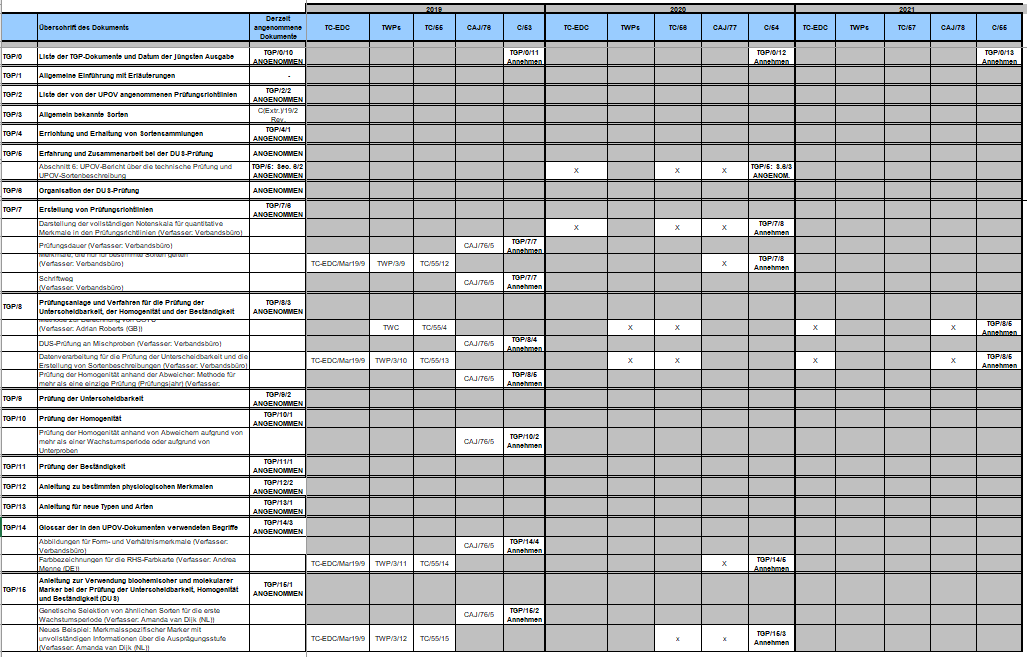 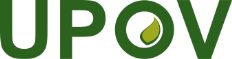 GInternationaler Verband zum Schutz von PflanzenzüchtungenVerwaltungs- und RechtsausschußSiebenundsiebzigste Tagung
Genf, 28. Oktober 2020CAJ/77/3 Rev.Original: EnglischDatum: 8. August 25. September 2020auf dem Schriftweg zu prüfen2.3.3	Identität der Sorte(a)	Als allgemeine Empfehlung kannEin Unterschied, der ausschließlich aus einem Buchstaben oder einer Zahl besteht, kann so angesehen werden, daß er geeignet ist, hinsichtlich der Identität der Sorte irrezuführen oder Verwechslungen hervorzurufen,. außer wenn Allerdings können die folgenden Fälle mit einem Unterschied von nur einem Buchstaben oder einer Zahl als nicht geeignet betrachtet werden, irrezuführen oder Verwechslungen hervorzurufen:	(i)	Ein Unterschied von einem Buchstaben sorgt für einen klaren visuellen oder und phonetischen Unterschied, z.B. wenn es sich um einen Buchstaben am Anfang eines Wortes handelt:Beispiele 1: für geeignete Bezeichnungen: Im Englischen würden ‘Harry’ und ‘Larry’; ‘Meagan’ und ‘Reagan’; ‘Kinky’ und ‘Binky’; und ‘Hagar’ und ‘Magar’ keine Verwechslung hervorrufen, doch ‘Bough’ und ‘Bow’ könnten (in phonetischer Hinsicht) zu Verwechslungen führen; Beispiele 2: für ungeeignete Bezeichnungen: Im Japanischen und Koreanischen gibt es keinen Unterschied zwischen den Konsonanten und somit sind „L“ und „R“; „Lion“ „Raion“ genau gleich, obwohl sie für Personen mit englischer Muttersprache unterscheidbar sind. 'Helena' und 'Elena'; 'Paqou', 'Pacou' und 'Pakou'; 'Poge' und 'Poje', sowie 'Zophia' und 'Sophia'. könnten phonetisch, wenn auch nicht visuell gesehen, zu Verwechslungen führen; 	ii)	ein Unterschied von einem Buchstaben, nicht am Anfang eines Wortes, sorgt für einen klaren visuellen und phonetischen Unterschied: 	Beispiele für geeignete Sortenbezeichnungen: ‘Pict’ und ‘Picto’; ‘Tetral’ und ‘Tetrax’; ‘Dora’ und ‘Dorka’; ‘Agasi’ und ‘Agapi’; ‘Alexandra’ und ‘Alexandru’; ‘Goran’ und ‘Gran’; sowie ‘Lila’ und ‘Leila’;	iii)	Ein Unterschied von einem Buchstaben sorgt für einen weithin erkennbaren Bedeutungsunterschied 	Beispiele für geeignete Sortenbezeichnungen: ‘Power’ und ‘Poker’; ‘Angle’ und ‘Ankle’;	iv)	Sortenbezeichnungen, die ausschließlich aus Buchstaben, jedoch nicht in Form von Wörtern bestehen	Beispiele für geeignete Sortenbezeichnungen: ‘ABCD’ und ‘ABCE’;	v)	Bezeichnungen, die aus einer Kombination von Buchstaben und Zahlen bestehen	Beispiele für geeignete Sortenbezeichnungen: ‘ABC678’ und ‘ABC688’; und ‘PremP009’ und ‘PremP109’;	vi)	Bezeichnungen, die ausschließlich aus Zahlen bestehen	Beispiele für geeignete Sortenbezeichnungen: ‘411’ und ‘412’.[Alternative 1 von Abschnitt 2.3.3 b)] b)	Ein Unterschied von zwei oder mehr als zwei Buchstaben kann so angesehen werden, dass er geeignet ist, hinsichtlich der Identität der Sorte irrezuführen oder Verwechslungen hervorzurufen, wenn der Unterschied nicht für einen eindeutigen phonetischen Unterschied sorgt:	Beispiele für ungeeignete Sortenbezeichnungen: ‘Antelope’ und ‘Antilop’; ‘Sharlene’ und ‘Charleen’; ‘Kapricio’ und ‘Capricho’; sowie ‘Sophie’ und ‘Sofie’.[Alternative 2 von Abschnitt 2.3.3 b)] b) Ein Unterschied von zwei oder mehr als zwei Buchstaben kann so angesehen werden, dass er geeignet ist, hinsichtlich der Identität der Sorte irrezuführen oder Verwechslungen hervorzurufen, wenn der Unterschied nicht für einen eindeutigen phonetischen Unterschied oder einen weithin erkennbaren Bedeutungsunterschied sorgt.	Beispiele für ungeeignete Sortenbezeichnungen: ‘Antelope’ und ‘Antilop’; ‘Sharlene’ und ‘Charleen’; ‘Kapricio’ und ‘Capricho’; sowie ‘Sophie’ und ‘Sofie’.b)c)	Die Verwendung einer Sortenbezeichnung, die derjenigen ähnlich ist, die für eine Sorte einer anderen Art oder Gattung in derselben Sortenbezeichnungsklasse verwendet wird (siehe Abschnitt 2.5), kann zu Verwechslungen führen.c)d)	Um Klarheit und Gewissheit bezüglich der Sortenbezeichnungen zu schaffen, wird im Allgemeinen von der erneuten Verwendung von Sortenbezeichnungen abgeraten, da die erneute Verwendung einer Sortenbezeichnung, selbst wenn sie sich auf eine Sorte bezieht, die nicht mehr vorhanden ist (siehe Abschnitt 2.4.2), dennoch zu Verwechslungen führen kann. In einzelnen begrenzten Fällen kann eine Ausnahme zulässig sein, beispielsweise eine Sorte, die nie oder nur in begrenztem Umfang während sehr kurzer Zeit gewerbsmäßig vertrieben wurde. In diesen Fällen wäre eine angemessene Zeitspanne nach der Einstellung des gewerbsmäßigen Vertriebs der Sorte vor der erneuten Verwendung der Sortenbezeichnung erforderlich, um Verwechslungen hinsichtlich der Identität und/oder der Merkmale der Sorte zu vermeiden. Bezeichnung(en) der Sorte(n), die der Kandidatensorte ähnlich ist (sind)Merkmal(e), in dem (denen) die Kandidatensorte von der (den) ähnlichen Sorte(n) verschieden ist)1)Ausprägungsstufe des (der) Merkmals(e) der ähnlichen Sorte(n)2)Ausprägungsstufe des (der) Merkmals(e) der Kandidatensorte2)StufeNoteklein3mittel5groß7StufeNotesehr klein1sehr kein bis klein2klein3klein bis mittel4mittel5mittel bis groß6groß7groß bis sehr groß8sehr groß9Standardskala
Variante 1Standardskala
Variante 2Standardskala
Variante 3Standardskala
Variante 41	sehr gering	(oder: fehlend oder sehr gering)1	sehr gering	(oder: fehlend oder sehr gering)--3	gering3	gering3	gering3	gering5	mittel5	mittel5	mittel5	mittel7	stark7	stark7	stark7	stark9	sehr stark-9	sehr stark-StufeBeispiel 1Größe im Verhältnis zu:Beispiel 2Winkel:Beispiel 3Position:Beispiel 4Länge im Verhältnis zu:Beispiel 5Profil1viel kleinersehr spitzan der Basisgleich langstark konkav2viel kleiner bis 
mäßig kleinersehr spitz bis
mäßig spitzan der Basis bis
ein Viertel über der Basisgleich lang bis
etwas kürzerstark konkav bis
mäßig konkav3mäßig kleinermäßig spitzein Viertel über der Basisetwas kürzermäßig konkav4mäßig kleiner bis 
gleich großmäßig spitz bis 
rechtwinkligein Viertel über der Basis bis in der Mitteetwas kürzer bis 
mäßig kürzermäßig konkav bis 
flach5gleich großrechtwinkligin der Mittemäßig kürzerflach6gleich groß bis 
mäßig größerrechtwinklig bis 
mäßig stumpfin der Mitte bis 
ein Viertel über der Spitzemäßig kürzer bis 
viel kürzerflach bis 
mäßig konvex7mäßig größermäßig stumpfein Viertel über der Spitzeviel kürzermäßig konvex8mäßig größer bis 
viel größermäßig stumpf bis 
sehr stumpfein Viertel über der Spitze bis 
an der Spitzeviel kürzer bis 
sehr viel kürzermäßig konvex bis 
stark konvex9viel größersehr stumpfan der Spitzesehr viel kürzerstark konvexStufeBeispiel 1Stiel: Haltung1aufrecht2aufrecht bis halbaufrecht3halbaufrecht4halbaufrecht bis liegend5liegendZeitpunkt der Blütesehr früh 1sehr früh bis früh2QNfrüh3früh bis mittel4mittel5mittel bis spät6spät7spät bis sehr spät8sehr spät9Anzahl der Einträge oder GruppenBeispielVerwendungPräzisionsgradGering                hochNummer der RHS-Farbkarte92049AFür genaue Beschreibung von Farben von Pflanzenteilen verwendetPräzisionsgradGering                hochRHS-Farbbezeichnung190Kräftiges Rosanicht für UPOV-Zwecke verwendetPräzisionsgradGering                hochUPOV-Farbbezeichnung73Rosa
(Gruppe 29)In der Sortenbeschreibung verwendet, um die RHS-Farbkartennummer mit einer Farbbezeichnung zu verbinden. PräzisionsgradGering                hochRHS-Farbgruppe
(Titel auf jedem Blatt)29Rote Gruppenicht für UPOV-Zwecke verwendetNr.MerkmalAusprägungsstufeAusprägungsstufeNote20Blüte: Hauptfarbe der OberseitemittelrotRHS 46C21Nur Sorten mit zwei- oder mehrfarbigen Blüten: 
Blüte: Sekundärfarbe der Oberseite
mittelpurpurnRHS N 74B22Nur Sorten mit zwei- oder mehrfarbigen Blüten:
Blüte: Verteilung der Sekundärfarbe
hauptsächlich auf oberem Blütenblatt
hauptsächlich auf oberem Blütenblatt
123Blüte: Augenzonevorhandenvorhanden924Blüte: Größe der Augenzonegroßgroß725Blüte: Hauptfarbe der AugenzonemittelpurpurrotRHS N 57ANr.
UPOV-GruppedeutschEnglishfrançaisespañol1weißwhiteblancblanco2hellgrünlight greenvert clairverde claro3mittelgrünmedium greenvert moyenverde medio4dunkelgründark greenvert foncéverde oscuro5hellgelbgrünlight yellow greenvert-jaune clairverde amarillento claro6mittelgelbgrünmedium yellow greenvert-jaune moyenverde amarillento medio7hellgraugrünlight grey greenvert-gris clairverde grisáceo claro8mittelgraugrünmedium grey greenvert-gris moyenverde grisáceo medio9dunkelgraugründark grey greenvert-gris foncéverde grisáceo oscuro10hellblaugrünlight blue greenvert-bleu clairverde azulado claro11mittelblaugrünmedium blue greenvert-bleu moyenverde azulado medio12dunkelblaugründark blue greenvert-bleu foncéverde azulado oscuro13hellbraungrünlight brown greenvert-brun clairverde amarronado claro14mittelbraungrünmedium brown greenvert-brun moyenverde amarronado medio15dunkelbraungründark brown greenvert-brun foncéverde amarronado oscuro16hellgelblight yellowjaune clairamarillo claro17mittelgelbmedium yellowjaune moyenamarillo medio18dunkelgelbdark yellowjaune foncéamarillo oscuro19hellgelborangelight yellow orangeorange-jaune clairnaranja amarillento claro20mittelgelborangemedium yellow orangeorange-jaune moyennaranja amarillento medio21dunkelgelborangedark yellow orangeorange-jaune foncénaranja amarillento oscuro22hellorangelight orangeorange clairnaranja claro23mittelorangemedium orangeorange moyennaranja medio24dunkelorangedark orangeorange foncénaranja oscuro25hellorangerosalight orange pinkrose orangé clairrosa anaranjado claro26mittelorangerosamedium orange pinkrose orangé moyenrosa anaranjado medio27hellrotrosalight red pinkrose-rouge clairrosa rojizo claro28mittelrotrosamedium red pinkrose-rouge moyenrosa rojizo medio29rosapinkroserosa30hellblaurosalight blue pinkrose-bleu clairrosa azulado claro31mittelblaurosamedium blue pinkrose-bleu moyenrosa azulado medio32dunkelblaurosadark blue pinkrose-bleu foncérosa azulado oscuro33orangerotorange redrouge orangérojo anaranjado34hellrotlight redrouge clairrojo claro35mittelrotmedium redrouge moyenrojo medio36dunkelrotdark redrouge foncérojo oscuro37mittelpurpurrotmedium purple redrouge-pourpre moyenrojo púrpura medio38dunkelpurpurrotdark purple redrouge-pourpre foncérojo púrpura oscuro39braunrotbrown redrouge-brunrojo amarronado40mittelbraunpurpurnmedium brown purplepourpre-brun moyenpúrpura amarronado medio41dunkelbraunpurpurndark brown purplepourpre-brun foncépúrpura amarronado oscuro42mittelpurpurnmedium purplepourpre moyenpúrpura medio43dunkelpurpurndark purplepourpre foncépúrpura oscuro44hellviolettlight violetviolet clairvioleta claro45mittelviolettmedium violetviolet moyenvioleta medio46dunkelviolettdark violetviolet foncévioleta oscuro47hellblauviolettlight blue violetviolet-bleu clairvioleta azulado claro48mittelblauviolettmedium blue violetviolet-bleu moyenvioleta azulado medio49dunkelblauviolettdark blue violetviolet-bleu foncévioleta azulado oscuro50hellviolettblaulight violet bluebleu-violet clairazul violáceo claro51mittelviolettblaumedium violet bluebleu-violet moyenazul violáceo medio52dunkelviolettblaudark violet bluebleu-violet foncéazul violáceo oscuro53hellblaulight bluebleu clairazul claro54mittelblaumedium bluebleu moyenazul medio55dunkelblaudark bluebleu foncéazul oscuro56hellgrünblaulight green bluebleu-vert clairazul verdoso claro57mittelgrünblaumedium green bluebleu-vert moyenazul verdoso medio58dunkelgrünblaudark green bluebleu-vert foncéazul verdoso oscuro59hellbraunlight brown  brun clair  marrón claro  60mittelbraunmedium brownbrun moyenmarrón medio61dunkelbraundark brownbrun foncémarrón oscuro62hellgelbbraunlight yellow brownbrun-jaune clairmarrón amarillento claro63mittelgelbbraunmedium yellow brownbrun-jaune moyenmarrón amarillento medio64orangebraunorange brownbrun orangémarrón anaranjado65graubraungrey brownbrun-grismarrón grisáceo66hellgrünbraunlight green brownbrun-vert clairmarrón verdoso claro67mittelgrünbraunmedium green brownbrun-vert moyenmarrón verdoso medio68dunkelgrünbraundark green brownbrun-vert foncémarrón verdoso oscuro69gelbgrauyellow greygris-jaunegris amarillento70braungraubrown greygris-brungris amarronado71purpurgraupurple greygris-pourpregris púrpura72graugreygrisgris73schwarzblacknoirnegroGenetischer Hintergrundtm2/tm2 und tm1/tm1Tm2/Tm2 oder Tm22/Tm22 oder Tm22/Tm2 oder Tm2/tm2 oder Tm22/tm2und Tm1/Tm1 oder Tm1/tm1 oder tm1/tm1tm2/tm2 undTm1/Tm1 oder Tm1/tm1 Marker Tm2/22AnfälligkeitsallelResistenzallelAnfälligkeitsallelResistenz gegen ToMV - Pathotyp 0fehlendvorhandenvorhandenVerweiszeichenErläuterungen:StandUPOV/EXN/BRDBegriffsbestimmung des Züchters nach der Akte von 1991 des UPOV-ÜbereinkommensUPOV/EXN/BRD/1, im Oktober 2013 angenommenUPOV/EXN/CALBedingungen und Einschränkungen im Zusammenhang mit der Zustimmung des Züchters in Bezug auf Vermehrungsmaterial nach dem UPOV-ÜbereinkommenUPOV/EXN/CAL/1, im Oktober 2010 angenommenUPOV/EXN/CANAufhebung des Züchterrechts nach dem UPOV-ÜbereinkommenUPOV/EXN/CAN/2, im Oktober 2015 angenommenUPOV/EXN/EDVIm wesentlichen abgeleiteten Sorten nach der Akte von 1991 des UPOV-ÜbereinkommensUPOV/EXN/EDV/2, im April 2017 angenommenÜberarbeitung wird zurzeit durchgeführt UPOV/EXN/ENFWahrung der Züchterrechte nach dem UPOV-ÜbereinkommenUPOV/EXN/ENF/1, im Oktober 2009 angenommenUPOV/EXN/EXCAusnahmen vom Züchterrecht nach der Akte von 1991 des UPOV-ÜbereinkommensUPOV/EXN/EXC/1, im Oktober 2009 angenommenUPOV/EXN/GENGattungen und Arten, die nach der Akte von 1991 des UPOV-Übereinkommens geschützt werden müssenUPOV/EXN/GEN/1, im Oktober 2009 angenommenUPOV/EXN/HRVHandlungen in Bezug auf das Erntegut nach der Akte von 1991 des UPOV-ÜbereinkommensUPOV/EXN/HRV/1, im Oktober 2013 angenommenDer CAJ wird 2020 die Notwendigkeit einer Überarbeitung prüfenUPOV/EXN/NATInländerbehandlung nach der Akte von 1991 des UPOV-ÜbereinkommensUPOV/EXN/NAT/1, im Oktober 2009 angenommenUPOV/EXN/NOVNeuheit nach dem UPOV-ÜbereinkommenUPOV/EXN/NOV/1, im Oktober 2009 angenommenDer CAJ wird 2020 die Notwendigkeit einer Überarbeitung prüfenUPOV/EXN/NULNichtigkeit des Züchterrechts nach dem UPOV-ÜbereinkommenUPOV/EXN/NUL/2, im Oktober 2015 angenommenUPOV/EXN/PPMVermehrungsmaterial nach der Akte von 1991 des UPOV-ÜbereinkommensUPOV/EXN/PPM/1, im April 2017 angenommenUPOV/EXN/PRIPrioritätsrecht nach dem UPOV-ÜbereinkommenUPOV/EXN/PRI/1, im Oktober 2009 angenommenUPOV/EXN/PRPVorläufiger Schutz nach dem UPOV-ÜbereinkommenUPOV/EXN/PRP/2, im Oktober 2015 angenommenUPOV/EXN/VARBegriffsbestimmung der Sorte nach der Akte von 1991 des UPOV-ÜbereinkommensUPOV/EXN/VAR/1, im Oktober 2010 angenommenLatest referenceINF-DokumenteStandUPOV/INF-EXNListe der UPOV/INF-EXN-Dokumente und Datum der jüngsten AusgabeUPOV/INF-EXN/13, im November 2019 angenommenUPOV/INF-EXN/14 Draft 12, im Oktober 2020 durch den Rat zu prüfen UPOV/INF/4Finanzordnung und ihre Durchführungsbestimmungen der UPOVUPOV/INF/4/5, im November 2018 angenommenUPOV/INF/4/6, im Oktober 2020 durch den Rat zu prüfenUPOV/INF/5UPOV-Musteramtsblatt für SortenschutzUPOV/INF/5/2, im November 2019 angenommenUPOV/INF/6Anleitung zur Ausarbeitung von Rechtsvorschriften aufgrund der Akte von 1991 des UPOV-ÜbereinkommensUPOV/INF/6/5, im April 2017 angenommenUPOV/INF/7Geschäftsordnung des RatesUPOV/INF/7, im Oktober 1982 angenommenUPOV/INF/8Vereinbarung zwischen der Weltorganisation für geistiges Eigentum und dem Internationalen Verband zum Schutz von PflanzenzüchtungenUPOV/INF/8, im November 1982 unterzeichnetUPOV/INF/9Abkommen zwischen dem Internationalen Verband zum Schutz von Pflanzenzüchtungen und dem Schweizerischen Bundesrat zur Regelung des rechtlichen Statuts dieses Verbandes in der Schweiz (Sitzabkommen)UPOV/INF/9, im November 1983 unterzeichnetUPOV/INF/10Interne RechnungsprüfungUPOV/INF/10/1, im Oktober 2010 angenommenUPOV/INF/12Erläuterungen zu Sortenbezeichnungen nach dem UPOV-ÜbereinkommenUPOV/INF/12/5, im Oktober 2015 angenommenUPOV/EXN/DEN/1 Entwurf 4, im Oktober 2020 durch den CAJ und den Rat zu prüfen UPOV/INF/13Anleitung zum Verfahren für den Beitritt zur UPOVUPOV/INF/13/2, im Oktober 2017 angenommenUPOV/INF/14Anleitung für UPOV-Mitglieder zum Verfahren für die Ratifizierung oder den Beitritt zur Akte von 1991 des UPOV-ÜbereinkommensUPOV/INF/14/1, im Oktober 2009 angenommenUPOV/INF/15Anleitung für Verbandsmitglieder UPOV/INF/15/3, im März 2015 angenommen UPOV/INF/16Austauschbare SoftwareUPOV/INF/16/8, im November 2018 angenommen UPOV/INF/16/9 Draft 12, 2020 durch den CAJ und den Rat zu prüfen UPOV/INF/17Richtlinien für die DNS-Profilierung: Auswahl molekularer Marker und Aufbau von Datenbanken („BMT-Richtlinien“)UPOV/INF/17/1, im Oktober 2010 angenommenUPOV/INF/18Etwaige Verwendung molekularer Marker bei der Prüfung der Unterscheidbarkeit, der Homogenität und der Beständigkeit (DUS)UPOV/INF/18/1, im Oktober 2011 angenommenUPOV/INF/19Regeln für die Erteilung des Beobachterstatus an Staaten, zwischenstaatliche Organisationen und internationale Nichtregierungsorganisationen bei UPOV-OrganenUPOV/INF/19/1, im November 2012 angenommenUPOV/INF/20Regeln für den Zugang zu UPOV-DokumentenUPOV/INF/20/1, im November 2012 angenommenUPOV/INF/21Alternative Mechanismen zur StreitbeilegungUPOV/INF/21/1, im November 2012 angenommenUPOV/INF/22Von Verbandsmitgliedern verwendete Software und Ausrüstung UPOV/INF/22/6, im November 2019 angenommenUPOV/INF/22/7 Draft 1, 2020 durch den CAJ und den Rat zu prüfen UPOV/INF/23Einführung in das UPOV-Code-SystemUPOV/INF/23/1 Draft 1, 2020 durch den CAJ zu prüfen 